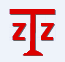 电脑验光仪及眼压计（带角膜厚度）采购项目招　标　文　件项目编号：SZZZ2021-QA0355二〇二一年十二月特别警示条款一、《深圳经济特区政府采购条例》第五十七条供应商在政府采购中，有下列行为之一的，一至三年内禁止其参与本市政府采购，并由主管部门记入供应商诚信档案，处以采购金额千分之十以上千分之二十以下的罚款；情节严重的，取消其参与本市政府采购资格，处以采购金额千分之二十以上千分之三十以下的罚款，并由市场监管部门依法吊销其营业执照；给他人造成损失的，依法承担赔偿责任；构成犯罪的，依法追究刑事责任：（一）在采购活动中应当回避而未回避的；（二）未按本条例规定签订、履行采购合同，造成严重后果的；（三）隐瞒真实情况，提供虚假资料的；（四）以非法手段排斥其他供应商参与竞争的；（五）与其他采购参加人串通投标的；（六）恶意投诉的；（七）向采购项目相关人行贿或者提供其他不当利益的；（八）阻碍、抗拒主管部门监督检查的；（九）其他违反本条例规定的行为。二、《深圳经济特区政府采购条例实施细则》第七十六条 供应商有下列行为之一的，由主管部门记入供应商诚信档案并作出以下处罚：（一）违法行为属于采购条例第五十七条的（一）、（二）、（三）、（四）、（六）、（八）、（九）项情形，涉及的采购金额累计在五十万元以下的，处以采购金额千分之十的罚款，一年内禁止其参与本市政府采购；涉及的采购金额累计在五十万元以上两百万元以下的，处以采购金额千分之十五的罚款，两年内禁止其参与本市政府采购；涉及的采购金额累计在两百万以上五百万以下的，处以采购金额千分之二十的罚款，三年内禁止其参与本市政府采购。（二）违法行为属于采购条例第五十七条第（五）、（七）项情形，涉及的采购金额累计在一百万元以下，处以采购金额千分之十五的罚款，两年内禁止其参与本市政府采购；涉及的采购金额累计在一百万以上两百万以下的，处以采购金额千分之二十的罚款，三年内禁止其参与本市政府采购。第七十七条 供应商有下列行为之一的，属于情节严重，由市场监管部门依法吊销其营业执照，主管部门取消其参与本市政府采购的资格，并作出以下处罚： （一）违法行为属于采购条例第五十七条的（一）、（二）、（三）、（四）、（六）、（八）、（九）项情形，涉及的采购金额累计在五百万元以上一千万元以下的，处以采购金额千分之二十的罚款；涉及的采购金额累计在一千万元以上两千万元以下的，处以采购金额千分之二十五的罚款；涉及的采购金额累计在两千万元以上的，处以采购金额千分之三十的罚款；（二）违法行为属于采购条例第五十七条第（五）、（七）项情形，涉及的采购金额累计在两百万元以上五百万元以下的，处以采购金额千分之二十五的罚款；涉及的采购金额累计在五百万元以上的，处以采购金额千分之三十的罚款。第七十九条 供应商有下列情形的，属于采购条例所称的串通投标行为，按照采购条例第五十七条有关规定处理：（一）投标供应商之间相互约定给予未中标的供应商利益补偿；（二）不同投标供应商的法定代表人、主要经营负责人、项目投标授权代表人、项目负责人、主要技术人员为同一人、属同一单位或者在同一单位缴纳社会保险；          （三）不同投标供应商的投标文件由同一单位或者同一人编制，或者由同一人分阶段参与编制的；（四）不同投标供应商的投标文件或部分投标文件相互混装；（五）不同投标供应商的投标文件内容存在非正常一致；（六）由同一单位工作人员为两家以上（含两家）供应商进行同一项投标活动的；（七）主管部门依照法律、法规认定的其他情形。第八十一条 供应商有下列情形之一的，属于隐瞒真实情况，提供虚假资料，按照采购条例第五十七的有关规定处理：（一）通过转让或者租借等方式从其他单位获取资格或者资质证书投标的；（二）由其他单位或者其他单位负责人在投标供应商编制的投标文件上加盖印章或者签字的；（三）项目负责人或者主要技术人员不是本单位人员的；（四）投标保证金不是从投标供应商基本账户转出的；（五）其他隐瞒真实情况、提供虚假资料的行为。投标供应商不能提供项目负责人或者主要技术人员的劳动合同、社会保险等劳动关系证明材料的，视为存在前款第（三）项规定的情形。
三、根据《中华人民共和国政府采购法实施条例》第十八条规定：“单位负责人为同一人或者存在直接控股、管理关系的不同供应商，不得参加同一合同项下的政府采购活动。”投标供应商涉嫌存在串通投标等违法行为的，将书面报告财政主管部门依法处理。		第一章  投标邀请项目概况电脑验光仪及眼压计（带角膜厚度）采购项目的潜在投标人应在深圳市福田区民田路171号新华保险大厦903获取招标文件，并于2022年01月06日09点30分（北京时间）前递交投标文件。一、项目基本情况1、项目编号：SZZZ2021-QA03552、项目名称：电脑验光仪及眼压计（带角膜厚度）采购项目3、采购方式：公开招标4、预算金额：人民币 26 万元5、最高限价：人民币 26 万元6、采购需求：7、合同履行期限：合同签订并接采购人通知后60日历日内。8、本项目（是/否）接受联合体投标：详见“申请人的资格要求”。二、申请人的资格要求1、满足《中华人民共和国政府采购法》第二十二条规定（须提供具有独立承担民事责任能力的法人或其他组织的营业执照或法人证书等证明材料复印件或扫描件以及《政府采购投标及履约承诺函》加盖投标人公章），总公司或者分公司只允许一家投标，不允许同时参与本项目投标，以分公司名义参与投标的，须提供总公司或具有独立法人资格的上一级公司出具的愿为其参与本项目投标以及履约等行为承担民事责任的加盖总公司公章的授权函，并提供总公司及分公司的营业执照复印件或扫描件加盖投标人公章，原件备查；2、落实政府采购政策需满足的资格要求：无；3、本项目的特定资格要求：（1）参与本项目投标前三年内，在经营活动中没有重大违法记录（须按本项目投标文件格式要求提供《政府采购投标及履约承诺函》加盖投标人公章）；（2）参与本项目政府采购活动时不存在被有关部门禁止参与政府采购活动且在有效期内的情况（须按本项目投标文件格式要求提供《政府采购投标及履约承诺函》加盖投标人公章）；（3）单位负责人为同一人或者存在直接控股、管理关系的不同供应商，不得参加同一合同项下的政府采购活动（须按本项目投标文件格式要求提供《股东构成审查表》和《政府采购投标及履约承诺函》加盖投标人公章）；（4）投标人未被列入失信被执行人、重大税收违法案件当事人名单及政府采购严重违法失信行为记录名单（“信用中国”（www.creditchina.gov.cn）“信用服务”栏的“重大税收违法案件当事人名单”、“失信被执行人”，“中国政府采购”（www.ccgp.gov.cn）“政府采购严重违法失信行为记录名单”，“深圳信用网”（www.szcredit.com.cn）以及“深圳市政府采购监管网”（zfcg.sz.gov.cn）为投标人信用信息查询渠道，相关信息以开标当日的查询结果为准。由招标代理机构查询，投标人无需提供证明材料）；
    （5）除单一来源采购项目外，为采购项目提供整体设计、规范编制或者项目管理、监理、检测等服务的供应商，不得再参加该采购项目的其他采购活动（须按本项目投标文件格式要求提供《政府采购投标及履约承诺函》加盖投标人公章）；（6）若投标人为所投产品的生产企业，须提供《医疗器械生产许可证》或备案凭证，并有相应生产范围；若投标人为所投产品的代理商或授权供应商，须提供《医疗器械经营许可证》或备案凭证，并有相应经营范围；当所投产品属于第一类医疗器械时无须提供《医疗器械经营许可证》或备案凭证，但投标人应在投标文件中对其所属类别进行书面说明。以上资料均提供复印件或扫描件加盖投标人公章；（7）若所投产品为进口，供应商须为所投产品制造商或者合法代理商或合法代理商的授权商，供应商若为制造商，须提供制造商声明函（格式自拟）；供应商若为代理商，须提供有效的代理证明文件复印件或扫描件；供应商若为授权商，须提供有效的授权证明文件复印件或扫描件，以上资料均需加盖投标人公章；（8）若所投产品为进口，供应商须必须提供由设备制造商或授权的中国总代理签署的合法有效的保修、维修承诺函；若所投产品为国产产品，则无需提供本条上述材料。以上资料均提供复印件或扫描件加盖投标人公章；（9）本项目不接受联合体投标，不允许分包或转包；（10）本项目接受进口产品投标，亦不排斥国产产品参与竞争（进口产品是指通过中国海关报关验放进入中国境内且产自关境外的产品，相关内容以“财库【2007】119号文”和“财办库【2008】248号文”的相关规定为准）。三、获取招标文件1、时间：2021年12月24日至2021年12月31日，每天上午9：00至11:30，下午14：30至17:30（北京时间，法定节假日除外）。2、地点：深圳市福田区民田路171号新华保险大厦903 3、方式：（1）现场获取：投标人按以上时间和地点在我司现场报名和获取招标文件。（2）线上获取：投标人通过邮件报名及获取招标文件，报名时间以我司邮箱收件时间为准（我司邮箱：qtszzzzb@163.com），逾期不予受理。现场及线上报名均需提供以下资料: ①加盖公章的《购买标书登记表》（下载地址：www.szzzt.com 首页“下载中心”）；②加盖公章的营业执照复印件或扫描件；③加盖公章的法人授权委托书复印件或扫描件；④购买招标文件费用的银行转账凭证。4、售价：人民币600元，招标文件售后不退。购买招标文件账号信息如下：银行账号：03003729353开户名称：深圳市中正招标有限公司开户银行：上海银行深圳分行天安支行四、提交投标文件截止时间、开标时间和地点1、时间：2022年01月06日09点30分（北京时间）2、地点：深圳市福田区民田路171号新华保险大厦903深圳市中正招标有限公司会议室五、公告期限自本公告发布之日起5个工作日。六、其他补充事宜1、凡参与深圳市政府采购活动的供应商，应自行在深圳公共资源交易中心网站上办理注册（注册网址：www.szzfcg.cn）。2、本项目需要落实的政府采购政策：《财政部 工业和信息化部关于印发<政府采购促进中小企业发展管理办法>的通知》(财库〔2020〕46号)、《关于政府采购支持监狱企业发展有关问题的通知》(财库〔2014〕68号)、《关于促进残疾人就业政府采购政策的通知》（财库〔2017〕141号)、《关于环境标志产品政府采购实施的意见》（财库〔2006〕90号）、《节能产品政府采购实施意见》的通知（财库〔2004〕185号）、《关于调整优化节能产品、环境标志产品政府采购执行机制的通知》（财库〔2019〕9号）。3、本项目相关公告在以下媒体发布：1）中国政府采购网（www.ccgp.gov.cn）；2）深圳公共资源交易中心网站（www.szzfcg.cn）；3）深圳市中正招标网（www.szzzt.com）。相关公告在以上媒体上公布之日即视为有效送达，不再另行通知。七、凡对本次招标提出询问，请按以下方式联系。1、采购人信息名称：中山大学附属第八医院（深圳福田）地址：深圳市福田区福田街道深南中路3025号联系方式：0755-839822752、招标代理机构信息名称：深圳市中正招标有限公司地址：深圳市福田区民田路171号新华保险大厦903联系方式：罗小姐，0755-830266993、项目联系方式项目联系人：罗小姐联系电话：0755-83026699深圳市中正招标有限公司2021年12月24日第二章  项目需求特别说明1、本章项目需求中所出现的工艺、材料、设备或参照的品牌仅为方便描述而没有限制性，投标人可以在其提供的文件资料中选用替代标准，但这些替代标准要优于或相当于技术规格中要求的标准。2、项目需求中要求提供证明材料的，投标文件需提供相应证明材料复印件或扫描件（加盖投标人公章，原件备查）并注明证明材料在投标文件中的具体位置，未按要求提供证明材料或未注明证明材料的具体位置或提供的证明资料显示不符合招标文件要求、模糊不清无法判断或未显示是否满足招标文件要求的，均视为负偏离；未要求提供相应证明材料的，投标人可以不提供。投标人提供证书或检测报告等证明材料的，颁发证书、出具报告的机构须是合法设立的机构，且具有颁发相应证书或者出具相应报告的资质。3、对于定制类产品，投标人需在投标文件“分项价格表”中明确注明“定制”，否则该产品技术参数按负偏离处理。4、加注▲的条款为重要条款要求，如不满足将按照第四章“评标标准”进行扣分。5、加注★的条款为不可偏离条款，任一项未响应或不满足要求的，将导致投标无效。一、采购范围
（一）货物总清单（二）货物清单明细
注：（1）本项目所属行业为  工业  ，标的名称详见以上货物清单明细。投标人应根据《工业和信息化部、国家统计局、国家发展和改革委员会、财政部关于印发中小企业划型标准规定的通知》(工信部联企业〔2011〕300号)规定的中小企业划型标准填写《中小企业声明函》。（2）本项目核心产品为：眼压计（带角膜厚度）。如同时有两家或两家以上（均为制造商的合法代理商）通过资格审查及符合性审查的合格投标人所投核心产品为相同品牌的，按一家投标人计算。在此种情况下，评审后得分最高的同品牌投标人获得中标人推荐资格；评审得分相同的由报价相对最低的获得中标人推荐资格；评审得分及报价均相同的由技术部分评分相对最高的获得中标人推荐资格；以上均相同的由评标委员会采取随机抽取方式确定，其他同品牌投标人不作为中标候选人。（3）根据《中华人民共和国财政部令第87号-政府采购货物和服务招标投标管理办法》第六十条规定：评标委员会认为投标人的报价明显低于其他通过符合性审查投标人的报价，有可能影响产品质量或者不能诚信履约的，应当要求其在评标现场合理的时间内提供书面说明，必要时提交相关证明材料；投标人不能证明其报价合理性的，评标委员会应当将其作为无效投标处理。若评标委员会成员对是否须由投标人作出报价合理性说明，以及书面说明是否采纳等判断不一致的，按照“少数服从多数”的原则确定评标委员会的意见。（4）备注栏注明“拒绝进口”的产品不接受投标人选用进口产品参与投标；注明“接受进口”的产品允许投标人选用进口产品参与投标，但不排斥国内产品。 （5）进口产品是指通过中国海关报关验放进入中国境内且产自关境外的产品。即所谓进口产品是指制造过程均在国外，如果产品在国内组装，其中的零部件（包括核心部件）是进口产品，则应当视为非进口产品。采用“接受进口”的产品优先采购向我国企业转让技术、与我国企业签订消化吸收再创新方案的供应商的进口产品，相关内容以“财库【2007】119号文”和“财办库【2008】248号文”的相关规定为准。★（6）投标人必须具备所投产品的《医疗器械产品注册（备案）证》（证明文件：须提供《医疗器械产品注册（备案）证》证书）。开标时，该注册证应在有效期内；若不在有效期内，则需提供该注册证和所投产品在该注册证有效期内生产的药监局出具的证明文件。以上资料均提供复印件或扫描件加盖投标人公章。二、技术要求★三、商务要求★（一）交货期：合同签订并接采购人通知后60日历日内完成交货。★（二）交货地点：采购人指定地点。★（三）报价要求：投标报价必须是完成该项目的一切费用总和，包括设备费、运输费、装卸费、安装费、调试费、保险费、技术培训费、售后服务费、国家规定的各项税费等全部费用。★（四）付款方式：院内设备付款方式 ：合同总价≥3万付款方式：货到清点、安装调试验收合格正常使用后，出具全额发票，同时将合同总价5%的履约保证金汇入采购人指定账户后，采购人凭中标人提供的完整资料，自发票到达采购人财务之日起30日内，支付100%合同货款到中标人指定帐户。中标人向采购人支付合同总价5%的履约保证金，用于补偿采购人因中标人提供的设备质量问题或不履行保修责任事项而蒙受的损失，如中标人提供的设备质量出现问题或中标人不履行/不妥善履行保修责任事项的，采购人有权直接从履约保证金中扣除相应违约金/损失赔偿款项。如果在免费保修期内未发生设备质量问题或未发生中标人不履行或不当履行保修责任事项的情况，在合同设备免费保修期满后，中标人向采购人提供完整资料到达采购人财务之日起30日内，采购人将履约保证金无息返还给中标人。合同总价＜3万付款方式：货到清点、安装调试验收合格正常使用后，出具全额发票，采购人凭中标人提供的完整资料，自发票到达采购人财务之日起30日内，支付100%合同货款到中标人指定帐户。 ★（五）交货要求：
1、中标人应向采购人提供配置清单、产品说明书、图纸、操作手册、中文操作使用说明书、设备原厂维护手册、维修手册、软件备份、故障代码表、备件清单、零部件、维护手册（含维修密码及接口数据）等维护维修必需的材料和信息。所有外文资料需提供中文译本。文件应随货物一并交付至采购人指点地点。2、提供的货物必须为全新货物，出厂日期在采购人收到日期前12个月内经检验合格的产品。产品如需要计量检定的应提供相关计量检定部门出具的合法检定报告。其中，进口设备必须具有报关证明文件、原产地证明和商检合格证明文件等相关证明文件，否则采购人概不接收。如国家规定的强检设备，由中标人负责完成首次计量强制检定，验收前中标人必须附上计量检定合格报告。3、采购人有权检验或测试货物，以确认货物是否符合合同规格的要求，并且不承担额外的费用。如发现所交货物与投标文件中所承诺的不符或存在质量、技术缺陷等,采购人可以拒绝接收该货物,中标人应在 7 日历日内采取补足、更换或退货等措施,以满足规格的要求，由此发生的一切损失和费用由中标人承担。4、中标人负责货物的现场安装和调试,提供货物安装、调试和维修所需的专用工具和辅助材料。中标人应在货物运至指定地点后一周内开始安装调试,并在 7 日历日内安装调试完毕。5、货物安装需施工的，中标人应在合同签订前提供设备安装施工图纸，采购人与中标人共同签字确定安装场地施工方案。并承担设备的包装、运输、保险、装卸、安装调试、培训、商检及计量检测、关税、增值税和进口代理等费用。★（六）验收：1、中标人应派有经验的技术人员到现场进行安装、调试，直到设备正常使用。由采购人按合同和招标、投标文件约定的要求和标准及中华人民共和国现行的验收规范和评定标准进行交货验收。2、验收要求：货物必须满足以下条件后方可被采购方接受： 1）货物具备产品合格证。2）设备全新,外观无伤痕变形或明显修饰痕迹。3）如有国标，必须符合有关规定；如无国标，则按照行业标准；如无国标及行业标准，则按双方约定执行。投标文件提供的技术数据经实测证实是真实的。检验及质量保证期内达到的性能指标与要求一致，达到或优于相应标准。4）技术文件资料、备件等已按规定数量移交完毕。5）按照招标书要求及投标文件提供的技术要求验收必须合格。6）中标人提供的各种文件载明的内容必须真实，采购人对产品的技术数据置疑时有权要求中标人按照双方认可的第三方检测机构出具的检验方法进行检测(检测费用由中标人承担)，检测结果必须证明中标人提供的技术数据是真实的，否则视为不合格。7）在货物安装调试合格后，所有技术指标达到技术规范书要求，经验收合格后，双方共同签署验收报告。产品质保期自验收合格之日起算，由中标人提供产品质保文件。★（七）售后服务要求：1、各投标人应在投标文件中承诺全部产品（包括配置及技术参数中涉及的所有产品，耗材除外）提供整机免费原厂保修期 3 年，终身维修。质保期内,年度定期预防性维护保养次数应不少于 2 次并留存维护记录。质保期内免费更换零配件、免工时费。提供承诺函（格式自拟）加盖投标人公章。2、4小时内响应，24 小时维修到位（不可抗力情况除外）。消耗品和零配件供应及时，质保期内及外设备出现故障不能正常使用，中标人应免费提供备用机给采购人使用直至设备修复完好投入使用。3、质保期满以后，中标人对设备终身负责维修、安装、升级软件服务，长期以优惠价提供零配件（中标供应商提供主要零配件报价单）。设备使用期间中标人每季度至少回访采购方使用科室一次并对设备进行维护并留存维护记录。4、免费提供软件升级服务,并免费开放设备接口，无偿派人配合与医院信息系统的连接工作(包括接口费与二次开发费)，直至该设备与医院信息系统可进行完整的数据交换；在设备整机免费保修期内，当医院信息系统变更并需要与该设备连接时，需无偿派人配合直至该设备与医院信息系统可进行完整的数据交换。5、质保期内【设备故障率】≤【 5 】%。【设备故障率】未达要求的，每升高【1】%，质保期顺延【30 】天。当【设备故障率】≥【 10 】%时，投标人必须在采购人提出要求之日起【 30 】日内无条件更换新机，并按该设备总价的【5】%向采购人支付违约金，由此造成采购人其他损失的，中标人应另行赔偿。中标人维修的指定邮箱，采购人维修通知的邮件发出后，视为采购人的维修通知送达中标人。6、质保期满后，中标人应以优惠价供应维修零配件、消耗品。签订合同时填写合同模板中的《设备配套消耗材料报价单》和《设备主要维修配件报价单》。采购人可与中标人就优惠价进行谈判，但优惠价不得高于签订合同时承诺的维修零配件、消耗品的报价。★（八）技术培训：1、需针对临床使用人员及工程人员设计培训方案，主要内容包括但不限于：临床使用及维护保养培训：设备的基本结构、性能、主要部件的构造及修理，日常使用保养与管理，常见故障的排除，紧急情况的处理等,直至能独立操作并附培训方案。
★（九）违约责任：1、中标人所交设备的品种、型号、规格、质量、功能、技术参数等方面不能实质性满足招标文件，交付的货物不符合合同规定的，采购人有权拒绝收货，且中标人向采购人支付合同总价的5%的违约金。2、中标人逾期交货，或逾期完成安装调试，或货物逾期通过验收的，中标人均应支付逾期违约金，每日按合同总价的5‰计算；逾期超过三十日的，中标人需向采购人另行支付合同总价的10%的违约金，且采购人有权单方解除本合同，中标人于收到采购人发出的解除通知书后三日内无条件退回采购人已支付的全部款项。此条款与9.1条同时执行。★（十）其他要求：1、如有设备相关耗材、试剂或易损器械，设备及主要维修配件，请提供并分别列出它们的优惠价格。2、设备电源插头符合使用科室现有的插座，如不符合提供相应的插头转换接口。3、如涉及工程类需提供相关的电路图、施工图，安装工程所涉及到的全部费用（包含但不限于装修费、旧设备拆装费、总承包管理服务费、安装如涉及外接电源、网络、给排水、排风等必须对现有设施进行改造或增加管线、材料及人工等），均由中标人承担，电源电线插座、长度和用电等需符合采购人的使用要求，所供设备均需妥善安装确保采购人可正常使用。4、中标人所交付货物、工程或服务不符合其投标承诺的，或在投标阶段为中标而盲目虚假承诺、低价恶性竞争，在履约阶段则通过偷工减料、以次充好而获取利润的，将不予验收，并交主管部门遵照相关规定处理，所有责任由中标人一力承担。
5、由于采购单位的特殊要求，须按本项目投标文件格式要求提供《签约承诺函》加盖投标人公章；
6、若所投产品是进口的，须按本项目投标文件格式要求提供《原厂授权书及售后服务承诺函》加盖投标人公章；若所投产品为国产产品，则无需提供本条上述材料。
第三章  投标文件初审本章是本招标文件中涉及的所有无效标和废标情形的摘要，除法律法规另有规定外，投标文件的其他任何情形均不得作无效标和废标处理。招标文件中有关无效标和废标与本章节不一致的，以本章节内容为准。一、资格性审查1、投标人的资格不符合招标文件要求或资格证明文件提供不全。二、符合性审查1、投标人提供的投标文件数量不符合招标文件要求。2、投标文件未按照招标文件要求制作、密封和标记。3、未按招标文件要求提供法定代表人证明书和法定代表人授权委托证明书。4、投标文件有关内容未按招标文件要求加盖投标人印章、或未经法定代表人或其委托代理人签字（或盖章）。5、投标文件的关键内容字迹模糊、无法辨认的。6、投标报价有严重缺漏项的。7、未按招标文件所提供的样式填写《投标函》。8、任一项带★的指标未响应或不满足要求（如有带★号条款）。9、将一个项目包拆分投标，对同一货物及服务投标时，同时提供两套或以上的投标方案。10、投标文件附有采购人不能接受的条件。11、投标违规行为：如以他人名义竞标、串通投标或者以其他弄虚作假方式投标的。12、投标人的投标总价超过采购预算金额或其中任一货物的投标单价超过单项采购预算金额的。13、法律法规规定的其它情形。第四章  评标方法和标准一、评标方法1、本项目评标方法：综合评分法综合评分法，是指投标文件满足招标文件全部实质性要求，且按照评审因素的量化指标评审得分最高的投标人为中标候选人的评标方法。2、是否评标定标分离：☑非评定分离/□评定分离（定标方法：自定法）3、中标人及中标候选人数量：中标人数量：1名，中标候选人数量：1名。4、评标规则：评标时，评标委员会按照“评标标准”中的各项评审因素，对通过资格审查和符合性审查的所有投标人的投标文件进行独立评审，并汇总每个投标人的得分，取算术平均值后确定其评审得分(精确至小数点后二位)。排名结果按投标人评审得分由高到低顺序排列；若评审得分相同，则按投标报价由低到高顺序排列；若评审得分及投标报价均相同，则按技术服务优劣顺序排列（即按技术部分得分由高到低顺序排列）；以上均相同的由评标委员会抽签决定排序。5、推荐中标候选人：☑非评定分离项目：由评标委员会推荐评标排名第一的投标人作为中标候选人。□ 评定分离项目：由评标委员会推荐评标排名前三的投标人（无排序）作为候选中标供应商。6、确定中标人：☑非评定分离项目：采购人在评标报告确定的中标候选人名单中按顺序确定1名中标人。□ 评定分离项目：采购人根据招标文件确定的定标方法，从评审报告推荐的候选中标供应商中确定1名中标供应商，并出具定标报告。二、评标标准评标委员会按照以下量化的评审因素，对各投标文件进行分析和比较：备注：1、资质证书有效期本项目涉及提供的有关资质证书，若原有资质证书处于年审期间，须提供证书颁发部门提供的回执，并且回执须证明该证书依然有效（若在法规范围不需提供的，供应商应做书面说明并提供证明文件，否则该证书无效），则该投标人提供年审证明的可按原资质投标；若投标人正在申报上一级别资质，在未获批准之前，仍按原级别资质投标。2、政府采购优惠政策（1）根据《财政部 工业和信息化部关于印发《政府采购促进中小企业发展管理办法》的通知》(财库〔2020〕46号)、《财政部 司法部关于政府采购支持监狱企业发展有关问题的通知》（财库〔2014〕68号）和《三部门联合发布关于促进残疾人就业政府采购政策的通知》（财库〔2017〕141号）的规定，对满足价格扣除条件且在投标文件中提交了符合政府采购优惠政策的证明材料的投标人，其投标报价扣除 6 %（请在6%-10%范围内选择）后参与评审。对于同时属于小微企业、监狱企业或残疾人福利性单位的，不重复进行投标报价扣除。（2）联合协议中约定，小型、微型企业的协议合同金额占到联合体协议合同总金额30%以上的，可给予联合体 / %（请在2%-3%范围内选择）的价格扣除。联合体各方均为小型、微型企业、监狱企业和残疾人福利性单位的，联合体视同为小型、微型企业、监狱企业和残疾人福利性单位，均享受政府采购优惠政策第一款的优惠政策。（3）优惠主体资格的认定资料为《中小企业声明函》、《残疾人福利性单位声明函》以及《监狱企业声明函》等承诺性质的资料（格式详见招标文件第三章）；监狱企业或者代理提供监狱企业货物的供应商如须享受优惠政策，除上述资料外，还须提供省级以上监狱管理局、戒毒管理局出具的监狱企业证明文件。（4）投标产品属于《关于调整优化节能产品环境标志产品政府采购执行机制的通知》（财库〔2019〕9号）、《关于印发环境标志产品政府采购品目清单的通知》（财库〔2019〕18号）和《关于印发节能产品政府采购品目清单的通知》（财库〔2019〕19号）品目清单范围内的，应依据国家确定的认证机构出具的、处于有效期之内的节能产品、环境标志产品认证证书，对获得证书的产品实施政府优先采购或强制采购。对符合条件的获证产品（强制采购产品除外），根据该投标产品报价给予 1 %的价格扣除，用扣除后的价格参与价格分的评审（需按投标文件格式部分“列入政府优先采购清单的投标产品一览表”的要求提供证明材料，否则不予价格扣除）。（5）为缓解中小企业融资难题，我市推出政府采购订单融资改革举措。订单融资具体流程及试点金融机构订单融资服务承诺可参阅深圳市政府采购监管网（www.zfcg.sz.gov.cn）信息公开栏目或深圳公共资源交易中心网站（www.szzfcg.cn）政府采购订单融资栏目。第五章  投标人须知前附表投标人须知前附表（以下简称“前附表”）是对招标文件第六章“投标人须知”的具体补充和说明，投标人须知和前附表有不一致之处，应以前附表为准。前附表的条款号与投标人须知条款号是一一对应的关系。第六章  投标人须知一、说明1.适用范围1.1  本招标文件仅适用于投标人须知前附表（以下简称“前附表”）第1项所叙述项目的货物、工程及服务采购。1.2  上述采购按照《中华人民共和国政府采购法》、《深圳经济特区政府采购条例》及有关招投标法规、规章、规定通过招标来择优选定投标人。2. 定义2.1  “采购人”系指前附表第2项所述。2.2“招标代理机构”系前附表第3项所述。2.3 “投标人”系指向招标代理机构提交投标文件的供应商。2.4“货物”系指投标人按招标文件规定，向采购人提供的设备及材料。2.5  “工程”系指投标人按招标文件规定，向采购人提供的设备及材料的安装。2.6  “服务”系指投标人按招标文件规定，向采购人提供符合方案的服务。3. 资金来源3.1  采购资金通过前附表第4 项的方式获得，并用于采购合同下的合格支付。4. 合格的投标人4.1  具有独立承担民事责任的能力。4.2  具有良好的商业信誉和健全的财务会计制度。4.3  具有履行合同所必需的设备和专业技术能力。4.4  有依法缴纳税收和社会保障资金的良好记录。4.5  参加政府采购活动近三年内，在经营活动中没有重大违法记录。4.6  法律、行政法规规定的其他条件。4.7  符合前附表第5项规定的条件。4.8  联合体投标4.8.1　以下有关联合体投标的条款仅适用于允许投标人组成联合体投标的项目。是否允许联合体投标以《投标人须知前附表》中第6项的规定或说明为准。4.8.2  由两个或两个以上的自然人、法人或者其他组织可以组成一个联合体，以一个供应商的身份共同投标时，应符合以下原则：（1）投标联合体各方参加政府采购活动应当具备下列条件：1、具有独立承担民事责任的能力；2、具有良好的商业信誉和健全的财务会计制度；3、具有履行合同所必需的设备和专业技术能力；4、有依法缴纳税收和社会保障资金的良好记录；5、参加政府采购活动前三年内，在经营活动中没有重大违法记录；6、法律、行政法规规定的其他条件。（2）投标联合体各方必须有一方先行注册成深圳市政府采购中心供应商。（3）联合体中有同类资质的供应商按照联合体分工承担相同工作的，应当按照资质等级较低的供应商确定资质等级。（4）是否允许联合体参加投标，应当由采购人和采购代理机构根据项目的实际情况和潜在供应商的数量自主决定，如果决定接受联合体投标则应当在采购公告中明示。（5）采购人根据采购项目的特殊要求规定投标人特定条件的，联合体各方中至少应当有一方符合采购人规定的特定条件。对于招标公告对投标人某一资格有要求的，按照联合体各方中最低资质等级确定联合体的资质等级；联合体各方的不同资质可优势互补。（6）投标人的投标文件及中标后签署的合同协议对联合体各方均具法律约束力。（7）联合体各方应当签订共同投标协议，明确约定各方拟承担的工作和责任，该共同投标协议应作为投标文件不可缺的组成部分。（8）联合体中标后，联合体各方应当共同与采购人签订合同，就中标项目向采购人承担连带责任。（9）联合体的各方应当共同推荐一联合体投标授权代表，由联合体各方提交一份授权书，证明其有资格代表联合体各方签署投标文件，该授权书应作为投标文件不可缺的组成部分。（10）以联合体形式参加政府采购活动的，联合体各方不得再单独参加或者与其他供应商另外组成联合体参加同一合同项下的政府采购活动，出现上述情况者，其投标和与此有关的联合体、总包单位的投标将被拒绝。（11）本次招标中“投标人”一词亦指联合体各方，《投标人须知前附表》另有规定或说明的除外。5. 投标费用的承担5.1  无论招标投标过程中的做法和结果如何，投标人自行承担所有与参加投标有关的全部费用。6.  踏勘现场6.1  招标代理机构将按前附表第7项的规定，组织投标人对现场及周围环境进行踏勘，以便投标人获取须自己负责的有关编制投标文件和签署合同所需的所有资料。踏勘现场所发生的费用由投标人自己承担。6.2  采购人和招标代理机构向投标人提供的有关现场的资料和数据，是采购人和招标代理机构现有的能使投标人利用的资料。采购人和招标代理机构对投标人由此而做出的推论、理解和结论概不负责。6.3  投标人及其人员经过采购人和招标代理机构的允许，可为踏勘目的进入采购人的现场，但投标人及其人员不得因此使采购人及其人员承担有关的责任和蒙受损失。投标人并应对由此次踏勘现场面造成的死亡、人身伤害、财产损失、损害以及任何其它损失、损害和引起的费用和开支承担责任。6.4   如果投标人认为需要再次进行现场踏勘，采购人将予以支持，费用自理。二、招标文件说明7. 招标文件的构成7.1  招标文件是用以阐明所需设备及服务的情况，以及招标、投标程序和相应的合同条款。招标文件由下述部份组成：第一章 投标邀请；第二章 项目需求；第三章 投标文件初审；第四章 评标方法和标准；第五章 投标人须知前附表；第六章 投标人须知；第七章 投标文件格式；第八章 合同条款；第九章 附件。8.  招标文件的澄清及修改8.1  投标人对招标文件如有疑点，可要求澄清，应在投标截止日5日前按投标邀请中载明的地址以书面形式（包括信函、传真，下同）通知到招标代理机构。招标代理机构将视情况确定采用适当方式予以澄清或以书面形式予以答复，并在其认为必要时，将不标明查询来源的书面答复发给已购买招标文件的每一投标人。8.2  在投标截止日3日前，招标代理机构可主动或依据投标人要求澄清的问题修改招标文件，并以书面形式通知所有购买招标文件的每一投标人，对方在收到该通知后应立即以书面的形式予以确认。8.3  为了使投标人在准备投标文件时有合理的时间考虑招标文件的修改，招标代理机构可酌情推迟投标截止时间和开标时间，并以书面形式通知已购买招标文件的每一投标人。8.4  招标文件的修改将构成招标文件的一部分，对投标人有约束力。三、投标文件的编写9. 投标语言及计量单位9.1投标文件及投标人和招标代理机构就投标交换的文件和往来的信件，应以中文书写。9.2  除在招标文件的设计思路和方案中另有规定外，计量单位应使用中华人民共和国法定计量单位（国际单位制和国家选定的其他计量单位）。10. 投标文件的组成10.1  投标文件应包括下列部分：（1）目录（2）评标指引表（3）投标人资格证明文件（投标文件格式1）（4）法定代表人证明书及授权委托书（投标文件格式2）（5）投标函（投标文件格式3） （6）评审中涉及的承诺及声明函（投标文件格式4）（7）报价表（投标文件格式6）（8）技术规格（投标文件格式7）（9）交付进度（投标文件格式8）（10）售后服务和质量承诺（投标文件格式9）（11）投标人资格声明 （投标文件格式10）（12）偏离表（投标文件格式11）（13）招标文件要求的其他资料或投标人认为需要补充的资料（投标文件格式12）（14）装有“法定代表人证明书、法定代表人授权书”和“开标一览表”单独密封的信封（15）装有电子备份光盘（或U盘）（内容为投标文件正本盖章扫描件）单独密封的信封（16）产品样品或产品样板（如有）11. 投标文件格式11.1  投标文件必须毫无遗漏地包括本须知第10条规定的内容，投标人提交的投标文件必须毫无例外地使用招标文件所提供投标文件格式（表格可以按同样格式扩展）。如没有相应格式的，由投标人根据招标要求自行编制。12. 投标报价12.1  投标报价应为到指定地点价，以人民币为结算单位。12.2 投标人应分别在招标文件所附的“开标一览表”（投标文件格式4）和“报价表”（投标文件格式5）上写明投标货物的单价和投标总价。投标人对每种项目只允许有一个报价，招标代理机构不接受有任何选择的报价。12.3  此报价作为评标委员会评标标准，但不能限制采购人以其它方式签订合同的权力。13. 投标人资格的证明文件13.1  投标人必须提交证明其有资格进行投标，和中标后有能力履行合同的证明文件（投标文件格式1与格式9），作为投标文件的一部分。14. 投标有效期14.1  投标文件的有效期按前附表第8项规定。14.2  特殊情况下，招标代理机构可于投标有效期期满之前，要求投标人同意延长投标有效期。投标人可以拒绝或同意上述要求，但要求与答复均须是书面文件。对于同意该要求的投标人，招标代理机构既不要求也不允许其修改投标文件。15. 投标保证金（本项目不适用）15.1投标保证金为投标文件的组成部份之一。15.2  投标人应向招标代理机构提交一笔不少于前附表第9项所规定的投标保证金。15.3  投标保证金用于保护本次招标免受投标人的行为而引起的风险。15.4投标保证金应以支票、银行转账或招标机构能够接受的其它非现金形式提交。（注：投标保证金必须从投标供应商基本账户转出，否则属于隐瞒真实情况，提供虚假资料。）15.5  未按规定提交投标保证金的投标，将被视为无效投标。15.6  未中标的投标人的投标保证金，招标代理机构将在中标通知书发出且收到投标人的《投标保证金退还申请表》后5个工作日内退还。15.7  中标方的投标保证金，招标代理机构将在中标方签订合同并支付中标服务费后5个工作日内退还。15.8  发生以下情况投标保证金将被没收：（1） 已递交了投标保证金的投标人放弃投标，而没有在投标保证金递交截止时间前书面通知招标代理机构的；（2） 开标后投标人在投标有效期内撤回投标；（3） 投标人串通投标或者以其他弄虚作假方式投标；（4） 如果中标方未能做到：按本须知第31条规定签订合同；或按本须知第32条规定提供履约保证金；或按本须知第33条规定缴纳中标服务费。（5） 法律法规规定的其它情况。16. 投标预备会（答疑会）16.1  投标预备会（答疑会），如招标代理机构认为有必要召开投标预备会，投标人应按照前附表第10项规定的或招标代理机构另行书面通知的时间和地点，派出代表出席招标代理机构主持的投标预备会。16.2  投标预备会的目的是澄清、解答投标人在查阅招标文件后和现场踏勘中可能提出的任何方面的问题。 16.3  投标人提出的与投标有关的任何招标问题须以书面形式给招标代理机构。在投标预备会上，招标代理机构将做出澄清和解答。16.4  招标代理机构在投标预备会上所做出的澄清和解答，以书面答复为准，投标人在收到投标答疑纪要时应以书面形式予以确认。答疑纪要的有效性规定按照本须知第8.2、8.4款规定执行。16.5  未出席投标预备会不作为否定投标人资格的理由。17. 投标文件的份数和签署17.1  投标文件数量按前附表第11项所述，须在每一份投标文件上明确注明“正本”或“副本”字样。一旦正本和副本有差异，以正本为准。 17.2  为了便于投标文件保存，需提交一份投标文件备份光盘（或U盘）。17.3 投标文件正本及开标一览表须打印，并经法定代表人或其授权代表签字和盖章，投标文件的副本可采用正本复印件。17.4除投标人对错处做必要修改外，投标文件中不许有加行、涂抹或改写，如有修改遗漏处，必须由投标人法定代表人或其授权代表签字和盖章。17.5电报、电话、传真形式的投标概不接受。17.6  投标文件不符合上述规定，为无效投标。四、投标文件的递交18.投标文件的密封和标记18.1 须在每一份投标文件封面上明确注明“正本”或“副本”字样。一旦正本和副本有差异，以正本为准。18.2  投标人应将投标文件备份文件光盘密封于一信封，在信封上注明“备份光盘（或U盘）”。18.3  将投标文件“正本”、“副本”和密封好的“备份光盘（或U盘）”一起封装在同一个外层包封中，同时还应在封套上载明以下信息：(1) 写明招标代理机构名称；(2) 注明下列识别标志：a.  项目编号；b.  项目名称；c.  投标人名称；d.  注明：“投标文件正本、副本和备份光盘（或U盘）”e.  年月日时分（开标时间）前不得开封。18.4投标人应将“法定代表人证明书、法定代表人授权委托证明书”和“开标一览表”单独密封于一信封，在递交投标文件时单独交与招标代理机构，在信封上应：(1)  写明招标代理机构名称；(2)  注明下列识别标志：a.  项目编号；b.  项目名称；c.  投标人名称；d.  注明：“开标一览表”和“法定代表人证明书、法定代表人授权委托证明书”e.  年月日时分（开标时间）前不得开封。18.5  除了按本须知第18.3和18.4款所要求的识别字样外，在所有投标文件密封袋上还应写明投标人的名称与地址、邮政编码，以便投标按本须知第20条宣布“迟到”时，投标文件可以原封退回。18.6  如果投标文件没有按本投标须知第18.1款、第18.2款、第18.3款和第18.4款规定进行标记和密封，招标代理机构将拒收或者告知投标人，招标代理机构将不承担投标文件错放或提前开封的责任。对由此造成的提前开封的投标文件将予以拒绝，并退还给投标人。18.7  所有投标文件的密封袋的封口处应加盖投标人印章。18.8  投标文件需由专人送交。投标人应按18.1～18.7中的规定进行密封和标记后，将投标文件按照前附表第12项中注明的地址送至招标代理机构。18.9  投标人按招标文件要求如需提供实物，应随投标文件一起递交。19. 递交投标文件的时间、地点以及截止时间19.1  递交投标文件的地点与开标仪式的地点相同。19.2  所有投标文件都必须按招标代理机构在前附表第13项中规定的投标截止时间之前送至招标代理机构。19.3  出现第8.3款因招标文件修改或其他原因推迟投标截止时，则按招标代理机构修改通知规定的时间递交。19.4招标代理机构在投标截止时间前30分钟开始接收投标文件。20. 迟交的投标文件20.1  招标代理机构将拒绝接收在投标截止时间后递交的投标文件。21. 投标文件的修改和撤销21.1  投标人在提交投标文件后可对其投标文件进行修改或撤销，但招标代理机构须在投标截止时间之前收到该修改或撤销的书面通知，该通知须有经正式授权的投标人代表签字。21.2  投标人对投标文件修改的书面材料或撤销的通知应按本须知第17条和第18条规定进行编写、密封、标注和递交，并注明“修改投标文件”或“撤销投标”字样。21.3  投标截止时间以后不得修改投标文件。21.4  投标人不得在开标时间起到投标文件有效期满前撤销投标文件。五、开标和评标22.开标22.1  招标代理机构在前附表第12项规定的时间和地点公开开标。22.2  开标时，招标代理机构将检查投标文件的密封情况，在确认无误后拆封唱标。唱标主要内容为下面几点并做好唱标记录。22.2.1  投标文件中“开标一览表”的内容。22.2.2  招标代理机构认为合适的其他内容。23. 评标委员会23.1招标代理机构将根据招标采购货物的特点组建评标委员会，其成员由采购人代表和有关技术、经济等方面的专家组成。评标委员会对投标文件进行审查、质疑、评估和比较。23.2 评标期间，投标人应由法定代表人或其授权代表参加询标。24. 对投标文件的审查和响应性的确定24.1  招标机构就投标文件中的资格证明等内容对投标供应商进行资格审查，审查不合格的，认定其投标无效。24.2  评标委员会将审查投标文件是否完整、总体编排是否有序、文件签署是否合格、有无计算上的错误等。24.3  算术错误将按以下方法更正（次序排先者优先）：（1）开标一览表内容与投标文件中相应内容不一致的，以开标一览表为准；（2）大写金额和小写金额不一致的，以大写金额为准；（3）单价金额小数点或者百分比有明显错位的，以开标一览表的总价为准，并修改单价；（4）总价金额与按单价汇总金额不一致的，以单价金额计算结果为准。    同时出现两种以上不一致的，按照前款规定的顺序修正。修正后的报价按照本须知25.2条的规定，经投标人确认后产生约束力，投标人不确认的，其投标无效。24.4  在对投标文件进行详细评估之前，评标委员会将依据投标人提供的“资格证明文件”审查投标人的财务、技术和生产能力。如果确定投标人无资格履行合同，其投标将被拒绝。24.5  评标委员会将确定每份投标是否对招标文件的要求，作出了实质性的响应而没有重大偏离。实质性响应的投标是指符合招标文件的所有条款、条件和规定，且没有重大偏离或保留。重大偏离或保留系指影响到招标文件规定的范围、质量和性能，或限制了采购人的权力和投标人的义务的规定。而纠正这些偏离将影响到其它提交实质性响应投标的投标人的公平竞争地位。24.6  评标委员会判断投标文件的响应性，仅基于招标文件和投标文件本身而不靠外部证据。24.7  评标委员会将拒绝被确定为非实质性响应的投标人。投标人不能通过修正或撤销不符之处，而使其投标成为实质性响应的投标。24.8  评标委员会允许修改投标中不构成重大偏离的、微小的、非正规、不一致或不规则的地方。24.9  根据《中华人民共和国财政部令第87号-政府采购货物和服务招标投标管理办法》第六十条规定：评标委员会认为投标人的报价明显低于其他通过符合性审查投标人的报价，有可能影响产品质量或者不能诚信履约的，应当要求其在评标现场合理的时间内提供书面说明，必要时提交相关证明材料；投标人不能证明其报价合理性的，评标委员会应当将其作为无效投标处理。24.10  评标委员会成员对需要共同认定的事项存在争议的，应当按照少数服从多数的原则作出结论。持不同意见的评标委员会成员应当在评标报告上签署不同意见及理由，否则视为同意评标报告。25. 投标文件的澄清25.1  对于投标文件中含义不明确、同类问题表述不一致或者有明显文字和计算错误的内容，评标委员会应当以书面形式要求投标人作出必要的澄清、说明或者补正。25.2  投标人的澄清、说明或者补正应当采用书面形式，并加盖公章，或者由法定代表人或其授权的代表签字。投标人的澄清、说明或者补正不得超出投标文件的范围或者改变投标文件的实质性内容。26. 评标方法和详细评审26.1 评标委员会将按照本须知第24条规定只对确定为实质上响应的投标文件进行评价和比较。26.2 评标的基础应是本须知第12条规定的投标报价。26.3评标委员会按 “第四章 评标方法和标准”所述进行详细评审，并推荐中标候选人。27. 评标报告评标报告是评标委员会根据全体评标成员签字的原始评标记录和评标结果编写的报告，评标报告由评标委员会全体成员签字。对评标结论持有异议的评标委员会成员可以书面方式阐述其不同意见和理由。评标委员会成员拒绝在评标报告上签字且不陈述其不同意见和理由的，视为同意评标结论。评标委员会应当对此作出书面说明并记录在案。28. 保密及其它注意事项28.1  评标是招标工作的重要环节，评标工作在评委会内独立进行。评委会将遵照评标原则，公正、平等地对待所有投标人。28.2评标期间，评委会将对投标文件中有关问题分别向投标人进行询问。各投标人应予以认真答复。重要或复杂问题的答复需以书面形式，并经法定代表人或授权人签署。澄清文件将作为投标文件的组成部份。28.3  在开标、投标期间，投标人不得向评委询问评标情况，不得进行旨在影响评标结果的活动。28.4  为保证定标的公正性，在评标过程中，评委不得与投标人私下交换意见。在招标工作结束后，凡与评标情况有接触的任何人，不得也不应将评标情况扩散出评委人员之外。28.5评委会不向落标方解释落标原因，不退还投标文件。六、授予合同29．合同授予标准    本项目采购合同授予经采购人确定的中标人。30. 中标通知30.1  招标机构在发出《中标通知书》之前，将中标结果通过政府采购指定网站进行公示。中标结果公示期满无异议或者异议不成立的，招标机构将发出《中标通知书》。《中标通知书》一经发出即发生法律效力。30.2  《中标通知书》将作为签订合同的重要依据。30.3  中标方向招标代理机构支付中标服务费后，领取《中标通知书》。31. 授予合同时变更数量的权力31.1  采购人在签订合同时，有权对招标文件中列明的货物或服务的数量，在法定范围内，依法定程序予以增加或减少。32. 签订合同32.1  中标方应按《中标通知书》或按采购人指定的时间、地点与采购人签订合同。32.2  招标文件、中标方的投标文件及其澄清文件等，均为签订合同的依据。33.  履约保证金33.1中标方须按招标文件的规定或根据合同条款的规定向采购人提交前附表第15项规定的履约保证金。34. 中标服务费34.1 中标服务费按前附表第16项所述。34.2  中标服务费金额按下列方法计算：注：1、中标服务费按差额定率累进法计算。例如：某货物类项目中标金额为1000万元，计算中标服务费如下：100万元×1.5%=1.5万元（500-100）万元×1.1%=4.4万元（1000-500）×0.8%=4万元合计收费=1.5+4.4+4＝9.9（万元）第七章  投标文件格式投标文件编制说明投 标 文 件（正本/副本）项 目  名 称：法定代表人或委 托 代理人：投   标   人：日        期：年月日投标文件格式目录（自拟）评标指引表投标人资格证明文件（格式1）法定代表人证明书及授权委托书（格式2）投标函（格式3）评审中涉及的承诺及声明函（格式4）开标一览表（格式5）注：此表应与“法定代表人证明书、法定代表人授权委托证明书”一起密封于一信封，在递交投标文件时单独交与招标代理机构。报价表（格式6）技术规格（格式7）交付进度（格式8）售后服务和质量承诺（格式9）投标人资格声明（格式10）偏离表（格式11）招标文件要求的其他资料或投标人认为需要补充的资料（格式12）评标指引表为方便参与该项目的评委专家的评标，快速找到评标事项与该项目投标文件所对应的位置，请投标人参照下表格式，编制本项目评标指引表。注：请投标人按照招标文件规定的审查和评分内容，自上而下的顺序填写本表。因项目次序混乱而影响评标结果者，投标人自负其责。格式1  投标人资格证明文件1、营业执照或法人证书等证明材料（复印件或扫描件）2、政府采购投标及履约承诺函3、股东构成审查表4、其它资格证明材料（按第一章投标邀请“申请人的资格要求”提供）注：投标人提供的以上资料若为复印件或扫描件需加盖公章政府采购投标及履约承诺函深圳市中正招标有限公司：我单位承诺：1.我单位满足《中华人民共和国政府采购法》第二十二条规定的条件。2.我单位参与本项目投标前三年内，在经营活动中没有重大违法记录。3.我单位参与本项目政府采购活动时不存在被有关部门禁止参与政府采购活动且在有效期内的情况；与其他投标供应商不存在“单位负责人为同一人或者存在直接控股、管理关系”的情况。除单一来源采购项目外，为采购项目提供整体设计、规范编制或者项目管理、监理、检测等服务的供应商，不得再参加该采购项目的其他采购活动。4.我单位承诺不非法转包或分包。5.我单位本招标项目所提供的货物或服务未侵犯知识产权。6.我单位参与该项目投标，严格遵循公平竞争的原则，不恶意串通，不妨碍其他投标人的竞争行为，不损害采购人或者其他投标人的合法权益。我单位已清楚，如违反上述要求，将作投标无效处理。7.我单位如果中标，做到守信，不偷工减料，依照本项目招标文件需求内容、签署的采购合同及本单位在投标中所作的一切承诺履约。8.我单位承诺不恶意低价谋取中标；我单位对本项目的报价负责，中标后将严格按照本项目招标文件需求、签署的采购合同及我单位在投标中所作的全部承诺履行。我单位清楚，若我单位以“报价太低而无法履约”为理由放弃本项目中标资格，愿意接受主管部门的处理处罚。若我单位中标本项目，我单位的报价明显低于其他投标人的报价时，我单位清楚，本项目将成为重点监管、重点验收项目，我单位将按时保质保量完成，并全力配合有关监管、验收工作；若我单位未按上述要求履约，我单位愿意接受主管部门的处理处罚。9.我单位已认真核实了投标文件的全部内容，所有资料均为真实资料。我单位对投标文件中全部投标资料的真实性负责，如被证实我单位的投标文件中存在虚假资料的，则视为我单位隐瞒真实情况、提供虚假资料，我单位愿意接受主管部门作出的行政处罚。10.我单位获得中标、成交资格后无正当理由放弃中标、成交资格的，自愿接受政府采购主管部门将我单位放弃中标、成交资格的信息公示在深圳市政府采购监管网，公示期一年，一切不利后果我单位均自愿承担。以上承诺，如有违反，愿依照相关法律法规处理，并承担由此给采购人带来的损失。投标单位：（盖章）授权代表或法定代表人：（签字）年     月    日股东构成审查表项目名称：项目编号：注：1、响应情况为“是”，需在“名单”栏中提供相应的单位、子公司和股东的名单；响应情况为“否”，在“名单”栏填写“无”；股东情况仅需列明股东名单即可。2、管理关系是指：投标供应商与特定企业之间因通过间接控股、投资关系、协议或者其他安排，存在实际管理关系。3、控股是指：其出资额占有限责任公司资本总额百分之五十以上或者其持有的股份占股份有限公司股本总额百分之五十以上的股东；出资额或者持有股份的比例虽然不足百分之五十，但依其出资额或者持有的股份所享有的表决权已足以对股东会、股东大会的决议产生重大影响的股东。根据《中华人民共和国政府采购法实施条例》第十八条规定：“单位负责人为同一人或者存在直接控股、管理关系的不同供应商，不得参加同一合同项下的政府采购活动。”投标单位：（盖章）授权代表或法定代表人：（签字）年     月    日格式2  法定代表人证明书及授权委托书法定代表人证明书（参考）______________同志，现任我单位职务，为法定代表人，特此证明。有效日期与本公司投标文件中标注的投标有效期相同。签发日期：年月日附：营业执照（注册号）：                       经济性质：主营（产）：兼营（产）：单位名称：（公章）：日期：年月 日法定代表人授权委托证明书（参考）深圳市中正招标有限公司：现委派  （姓名、职务） 参加贵公司组织的（招标项目名称、编号） 招标活动，全权代表我单位处理投标的有关事宜。附授权代表情况：姓名：            性别：年龄：职务：身份证号码：邮编：通讯地址：电话：单位名称：（公章）法定代表人：（签字）年月日注：法定代表人证明书和法定代表人授权委托证明书除装订于投标文件中外，还须另置一份按“投标人须知”18.4项要求单独密封。格式3  投标函深圳市中正招标有限公司：    我单位收到贵单位组织的（招标项目名称） 招标文件，经详细研究，我单位决定参加该项目 （项目编号）  招标的有关活动，并投标。为此，我单位谨郑重声明以下诸点，并对之负法律责任。1．我单位愿以《开标一览表》中填写的投标报价并按照招标文件中的一切要求，承担上述项目的全部工作。2．我单位提交的投标文件为：投标书正本一份，副本四份，电子备份光盘（或U盘）一份（内容为投标文件正本盖章扫描件）。3．如果我单位投标书被接受，我单位将履行招标文件中规定的每一项要求，按期、按质、按量完成任务。4．我单位愿意提供招标代理机构在招标文件中要求的所有资料，且所递交的投标文件在投标有效期（即90日历天）内有效，在此期间内我单位的投标有可能中标，我单位将受此约束。5．我单位理解，最低报价不是中标的唯一条件。6．我单位愿按《中华人民共和国民法典》履行自己的全部责任。7．我单位同意招标文件之规定，遵守有关招标的各项规定。8.我单位同意中标后向招标代理机构支付招标文件要求数额的中标服务费。9．所有有关本标书的函电，请按下列地址联系：单    位： （盖章）授权代表： （签字）地    址： 电    话：     传    真：邮    编：联 系 人： 年     月    日格式4  评审中涉及的承诺及声明函诚信承诺函深圳市中正招标有限公司：我单位承诺，在参与政府采购活动中不存在出现诚信相关问题且在相关主管部门处理措施实施期限内，如若投标文件与事实情况不符，我单位自愿承担“隐瞒真实情况，提供虚假资料”以及其他一切不利的法律后果。我单位承诺，在参加政府采购活动中没有出现下列行为之一：（一）投标截止后，无正当理由撤销其投标行为，导致项目无法正常开评标的；（二）未按《采购条例》规定签订、履行采购合同，严重影响采购人日常工作的；（三）在投标文件中未说明且未经采购人同意，将中标项目分包给他人，情节严重的；（四）严重违反合同约定，擅自降低货物质量等次和售后服务，货物、工程或者服务存在严重质量问题的；（五）严重违反合同约定，未能完成全部货物、服务或工程项目，中途停止配送或者变相增加费用的；（六）捏造事实、提供虚假材料进行质疑的；（七）假冒他人名义质疑的；（八）无正当理由拒不配合进行质疑调查的。特此承诺。投标单位：（盖章）授权代表或法定代表人：（签字）年     月    日签约承诺函中山大学附属第八医院（深圳福田）：我单位已明确知悉：按照《深圳特区政府采购条例》和《深圳特区政府采购条例实施细则》规定，采购人、中标人应当自中标通知书发出之日起十个工作日内签订书面合同。我单位承诺：提交本承诺函前已了解对签订合同所必需的要求，对如若中标后十个工作日内签订书面合同不执异议，如因我单位原因导致未能按上述时间要求签订合同的，我单位同意按中标项目金额1‰/天的标准向采购人支付违约金，如超过法定期限不能签订合同的，采购人可依法报财政监管部门进行处理。以上承诺，如有违反，愿依照相关法律法规处理，并承担由此给采购人带来的损失。投标单位：（盖章）授权代表或法定代表人：（签字）年     月    日原厂授权书及售后服务承诺函致：我们XXXXXXXXX公司（制造商或者进口机电产品的国内总代理商名称）是按 _   中国_（国家名称）法律成立的一家公司，主要营业地址设在。兹指派按    中国   （国家名称）法律成立的、主要营业地址在的公司     （投标人名称）作为我方真正的和合法的代理人进行下列有效活动：1. 代表我方办理贵方关于       项目（项目编号：        ）要求采购的由我方制造/或进口的货物的有关事宜，并对我方具有约束力。2. 作为原厂商，我方保证为本项目的组织实施、售后服务提供＿  年纯正的、专业化的保修和技术支持且在保修期内所有故障配件免费更换。3. 我方此次向贵方提供的产品名称为：；规格型号：；我方保证：该产品既非试验产品也非积压产品，而是成熟产品，且出厂日期在采购人收到日期前12个月内且经检验合格的产品；在可以预见的 360（天）内，我方没有对该型号产品进行停产、淘汰的计划。    4. 我方承诺将及时提请贵方关注：相关产品的生产、供货、售后服务以及性能等方面的重大变更：　　　  _                                  _　　　　                                       _5、我方同意按照贵方要求提供与投标有关的一切数据或资料。 厂家/中国总代理：                                中标代理商/经销商： 电话：                                           电话： 盖章：                                           盖章： 日期：20   年   月    日                                日期：20  年  月    日中小企业声明函本公司（联合体）郑重声明，根据《政府采购促进中小企业发展管理办法》（财库﹝2020﹞46 号）的规定，本公司（联合体）参加（单位名称）的（项目名称）采购活动，提供的货物全部由符合政策要求的中小企业制造。相关企业（含联合体中的中小企业、签订分包意向协议的中小企业）的具体情况如下：1. （标的名称），属于（采购文件中明确的所属行业）行业；制造商为（企业名称），从业人员	人，营业收入为	万元，资产总额为万元，属于（中型企业、小型企业、微型企业）；2. （标的名称），属于（采购文件中明确的所属行业）行业；制造商为（企业名称），从业人员	人，营业收入为	万元，资产总额为万元，属于（中型企业、小型企业、微型企业）；……以上企业，不属于大企业的分支机构，不存在控股股东为大企业的情形，也不存在与大企业的负责人为同一人的情形。本企业对上述声明内容的真实性负责。如有虚假，将依法承担相应责任。本企业已知悉《政府采购促进中小企业发展管理办法》（财库〔2020〕46 号）、《中小企业划型标准规定》（工信部联企〔2011〕300 号）、《统计上大中小微型企业划分办法（2017）》等规定，承诺提供的声明函内容是真实的，并知悉根据《政府采购促进中小企业发展管理办法》（财库〔2020〕46 号）第二十条规定，供应商按照本办法规定提供声明函内容不实的，属于提供虚假材料谋取中标、成交，依照《政府采购法》等政府采购有关法律法规规定追究相应责任。投标人名称(公章)：________日期：________________备注：1、填写前请认真阅读《工业和信息化部、国家统计局、国家发展和改革委员会、财政部关于印发中小企业划型标准规定的通知》(工信部联企业〔2011〕300号)和《财政部 工业和信息化部关于印发《政府采购促进中小企业发展管理办法》的通知》(财库〔2020〕46号)相关规定。如不符合前述相关规定所确定的小型和微型企业，则不需要在投标文件中提供本《中小企业声明函》；若符合前述相关规定所确定的小型和微型企业，在投标文件中没有提供本《中小企业声明函》，视为在本项目中放弃政府采购政策扶持，不进行价格扣除。2、从业人员、营业收入、资产总额填报上一年度数据，无上一年度数据的新成立企业可不填报。3、供应商提供的货物既有中小企业制造货物，也有大型企业制造货物的，不享受中小企业扶持政策。监狱企业声明函本单位郑重声明，根据《财政部 司法部关于政府采购支持监狱企业发展有关问题的通知》（财库〔2014〕68号）的规定，本单位为符合条件的监狱企业。本单位对上述声明的真实性负责。如有虚假，将依法承担相应责任。投标人名称(公章)：________日期：________________附：省级以上监狱管理局、戒毒管理局（含新疆生产建设兵团）出具的监狱企业证明文件。备注：填写前请认真阅读《财政部 司法部关于政府采购支持监狱企业发展有关问题的通知》（财库〔2014〕68号）相关规定。如不符合前述相关规定所确定的监狱企业，则不需要在投标文件中提供本《监狱企业声明函》；若符合前述相关规定所确定的监狱企业，除了提供本《监狱企业声明函》，还需提供由省级以上监狱管理局、戒毒管理局（含新疆生产建设兵团）出具的属于监狱企业的证明文件。否则视为在本项目中放弃政府采购政策扶持，不进行价格扣除。残疾人福利性单位声明函本单位郑重声明，根据《财政部 民政部 中国残疾人联合会关于促进残疾人就业政府采购政策的通知》（财库〔2017〕 141号）的规定，本单位为符合条件的残疾人福利性单位，且本单位参加单位的项目采购活动提供本单位制造的货物，或者提供其他残疾人福利性单位制造的货物（不包括使用非残疾人福利性单位注册商标的货物）。本单位对上述声明的真实性负责。如有虚假，将依法承担相应责任。本单位知悉《关于促进残疾人就业政府采购政策的通知》（财库〔2017〕141 号）的规定，承诺提供的声明函内容是真实的，如提供声明函内容不实，则依法追究相关法律责任。投标人名称(公章)：________日期：________________    备注：填写前请认真阅读《财政部、民政部、中国残疾人联合会关于促进残疾人就业政府采购政策的通知》(财库〔2017〕141号)相关规定。如不符合前述相关规定所确定的残疾人福利性单位，则不需要在投标文件中提供本《残疾人福利性单位声明函》；若符合前述相关规定所确定的残疾人福利性单位，但在投标文件中没有提供本《残疾人福利性单位声明函》，视为在本项目中放弃政府采购政策扶持，不进行价格扣除。列入政府优先采购清单的投标产品一览表注：1. 投标人的投标产品若不属于招标文件第四章“政府采购优惠政策”中所述清单或目录范围内，则无需填写该表。2. “该投标产品报价及占投标总价的比例”栏中须准确填报该投标产品的投标单价、数量、投标合计报价及占投标总价的比例。3. “属于优先采购清单的类别”栏中填写“《节能产品政府采购品目清单》”、“《环境标志产品政府采购品目清单》”（以中国政府采购网（http://www.ccgp.gov.cn/）最新一期查询结果为准）。4. 对上表所列属于《关于调整优化节能产品环境标志产品政府采购执行机制的通知》（财库〔2019〕9号）、《关于印发环境标志产品政府采购品目清单的通知》（财库〔2019〕18号）和《关于印发节能产品政府采购品目清单的通知》（财库〔2019〕19号）品目清单范围内的产品，投标人须提供国家确定的认证机构出具的、处于有效期之内的节能产品、环境标志产品认证证书，以及相应的品目清单，并显著标识投标产品所处位置。提供以上证明材料的扫描件或复印件加盖投标人公章，提供的证书若存在不齐全、已过有效期或其他未被评标委员会接受的瑕疵将不予认可。格式5  开标一览表项目名称：项目编号：投标单位：（盖章）法定代表人或授权代表：（签字）年    月    日注：1、价格应按“招标文件”中规定的货币单位填写。2、投标总价必须是完成该项目的一切费用总和，包括设备费、运输费、装卸费、安装费、调试费、保险费、技术培训费、售后服务费、国家规定的各项税费等全部费用。3、根据《中华人民共和国财政部令第87号-政府采购货物和服务招标投标管理办法》第六十条规定：评标委员会认为投标人的报价明显低于其他通过符合性审查投标人的报价，有可能影响产品质量或者不能诚信履约的，应当要求其在评标现场合理的时间内提供书面说明，必要时提交相关证明材料；投标人不能证明其报价合理性的，评标委员会应当将其作为无效投标处理。4、此表应经法定代表人或其授权委托人签名，并加盖公章。5、此表无需装订于正副本内，应按“投标人须知”18.4项要求单独密封。格式6  报价表1   报价要求1.1  所有价格应按“招标文件”中规定的货币单位填写。1.2  报价包括设备费、运输费、装卸费、安装费、调试费、保险费、技术培训费、售后服务费、国家规定的各项税费等全部费用。1.3 “分项价格表”应将所有设备报价，并分别列出“品牌、型号、产地及制造厂商”。1.4  此表应经法定代表人或授权委托人签名，并加盖公章。2   报价表（一）报价总表项目名称：项目编号： 备注：1、本表格仅为指导性范本，供应商可根据项目具体情况对各分项内容进行调整。      2、开标一览表中的投标总价应与本表中的报价合计金额一致。（二）分项价格表项目名称：项目编号： 注：1. 本表应根据招标文件第二章《项目需求》中“一、采购范围”的“（二）货物清单明细”填写，本表格式不得修改（续行除外）。对于定制类产品，可以不填写品牌、型号等信息，但必须注明“定制”，否则该产品技术参数按负偏离处理。2、投标人必须对照进口产品的规定明确其投标产品是否为进口产品。3、投标总价应为以上各分项价格之和；投标总价和表中单个采购条目报价均不得超过对应的财政预算限额，否则将导致无效投标。4、开标一览表中的投标总价应与本表中的投标总价金额一致。5、“原产地”是指该产品的实际生产加工地，而非品牌总公司所在地。
6、清单中报价有误或缺漏的（非严重缺漏项），不作废标，允许供应商澄清，但总价不得改变。该清单将作为合同签定的附件。（三）【可选】零配件、消耗品和延续保修合同报价明细清单（该部分报价不包括在投标总价内）注：价格最高的前5项零配件、消耗品和延续保修合同的报价明细需填写于此表。（四）供应商认为需要涉及的其他内容报价清单投标单位：（盖章）法定代表人或授权代表：（签字）年    月   日格式7  技术规格1、对投标产品的整体描述（包括采用文字、表格等形式）2、投标产品采用的技术标准3、投标产品的性能特点（包括新技术、新工艺、新材料的应用等）4、投标产品的外形尺寸图、成品的彩色图样等5、投标产品的说明书等6、其它投标单位：（盖章）法定代表人或授权代表：（签字）年    月   日格式8  交付进度货物交付进度表安装调试进度表投标单位：（盖章）授权代表或法定代表人：（签字）年       月      日格式9  售后服务和质量承诺1、质保期和保修期服务承诺2、售后服务机构及维护人员配置3、售后服务应急措施4、故障或技术支持响应时间5、技术培训计划6、备/配件支持计划7、非保修期维修费用收取标准8、其它	格式10  投标人资格声明1、投标人资格声明；2、投标人基本情况简介，格式自拟，包括但不限于经营范围、依法纳税记录等；3、投标人认为有必要提供的其他文件。注：投标人提供的以上资料若为复印件或扫描件需加盖投标人公章投标人资格声明1、名称及其它情况：⑴、名称：⑵、地址：⑶、成立和/或注册日期：⑷、企业性质：2、近三年主要客户的名称和地址：名称和地址                          项目名称3、近三年的营业额：年份                国内                    国外                  总额4、有关开户银行的名称和地址：5、其他情况：兹证明上述声明是真实、正确的，并提供了全部能提供的资料和数据，我愿遵照贵方要求出示有关证明文件。投标单位名称（加盖公章）：授权代表或法定代表人签字：授权代表的职务：电话：传真：日期：　　　　　　　　　　　　　　　格式11  偏离表技术规格偏离表备注：1、“招标技术要求”一栏逐一列出招标文件第二章《项目需求》中“二、技术要求”的内容；“投标技术响应”一栏应详细填写投标产品的具体参数响应情况。2、“偏离情况”栏中应如实填写“正偏离”、“负偏离”或“无偏离”。★条款为不可负偏离条款，投标文件响应为“负偏离”或未响应的，投标文件将按无效投标处理。3、投标产品的技术参数应按招标文件第二章《项目需求》中“二、技术要求”中的要求提供相应的证明资料，以证明投标人响应的真实性。证明资料包括制造商公布的产品说明书、产品彩页和我国政府机构出具的产品检验和核准证件等。投标人应在“说明”一栏中列出技术参数的证明资料名称，并注明该证明资料在投标文件中的具体位置，未按要求提供证明材料或未注明证明材料的具体位置或提供的证明资料显示不符合招标文件要求、模糊不清无法判断或未显示是否满足招标文件要求的，均视为负偏离。未要求提供相应证明材料的，投标人可以不提供。4、证明资料（均为复印件或扫描件）的提供要求：（1）产品说明书或彩页应为制造商公布或出具的中文产品说明书或彩页；提供外文说明书或彩页的，需同时提供加盖制造商公章的对应中文翻译说明，评标依据以中文翻译内容为准，外文说明书或彩页仅供参考； （2）我国政府机构出具的产品检验和核准证件应为证件正面、背面和附件标注的全部具体内容。商务条款偏离表备注：1、“招标商务需求”一栏逐一列出招标文件第二章《项目需求》中“三、商务要求”的内容；“投标商务响应”一栏应详细填写投标商务条款的响应内容。2、“偏离情况”栏中应如实填写“正偏离”、“负偏离”或“无偏离”。★条款为不可负偏离条款，投标文件响应为“负偏离”或未响应的，投标文件将按无效投标处理。3、投标人应在“说明”一栏中列出商务条款的证明资料名称，并注明该证明资料在投标文件中的具体位置，未按要求提供证明材料或未注明证明材料的具体位置或提供的证明资料显示不符合招标文件要求、模糊不清无法判断或未显示是否满足招标文件要求的，均视为负偏离。未要求提供相应证明材料的，投标人可以不提供。投标单位：（盖章）授权代表或法定代表人：（签字）                                                            年    月    日格式12  招标文件要求的其他资料或投标人认为需要补充的资料投标人须按要求编制投标文件，提供的内容要详细、真实、可靠。若提供的资料不齐，将导致扣分；若严重缺项、漏项，其投标将被拒绝。注：如需提供补充资料，本部分资料格式不做统一规定，由投标人自行设计。第八章  合同条款（拟签订的合同文本）重要说明：采购人在签订合同前有权依据招标文件要求和项目实际情况对以下合同内容进行删改或补充。甲方(需方)：中山大学附属第八医院（深圳福田）法定代表人:沈慧勇地址：深圳市福田区福田街道深南中路3025号统一社会信用代码：124403044557440305乙方(供方)：法定代表人:地址：统一社会信用代码：根据《中华人民共和国民法典》等相关法律法规及    年   月   日【               】项目招标文件（招标编号：【                】和评标结果的要求  或   根据《中华人民共和国民法典》等相关法律法规及    年   月   日【   填写项目名称   】项目【 议价/谈判等 】采购结果），甲、乙双方经协商确定，甲方向乙方采购设备及其服务，为明确双方责任和权利，特签订本合同，共同遵守。具体条款如下：合同设备要求1.1乙方负责向甲方供应下表中所列设备及负责免费安装调试等服务。1.2注册证名、产地品牌、规格型号应与在行政部门登记的注册证描述一致并在有效期内。消毒设备在注册证号栏中分别填入注册证号、卫生许可证号、卫生许可证批号。合同设备如属《中华人民共和国进口计量器具型式审查目录》或《中华人民共和国强制检定的工作计量器具目录》内的，乙方需提供计量合格证，所有上述证照办理的费用均包含在合同总价内。如国家规定的强检设备，由乙方负责完成首次计量强制检定，验收前乙方必须附上计量检定合格报告。1.3进口设备手续（进口设备才使用该条款）。乙方提供的进口设备必须具有合法的进口手续，进口注册证书、《入境货物检验检疫证明》等中国海关商检合格证明，并负责办理设备进口报关等手续。向甲方提供原产地证明、商检部门的检验证明及其他合法证明，进口医疗设备还须取得国家进口医疗设备注册证。合同总价本合同总价为人民币         元整（￥  .00），以人民币进行结算，总价包含报装、设计、设备制造、包装、仓储、运输、安装调试、验收和保修期届满前备品备件费用以及与本合同设备及服务相关的税和费。合同执行期间合同总价不变。合同组成详细价格、技术说明及其它有关合同设备的特定信息由合同附件说明。所有附件及本项目的招投标文件、会议纪要、协议等均为本合同不可分割的部分。技术要求乙方所提供设备，必须符合甲方招标文件的要求，符合国家有关安全、环保等规范和要求，并提供设备的测验报告。合同设备包装、交货、安装及验收5.1 合同设备的包装设备的包装均应有良好的防湿、防锈、防潮、防雨、防腐及防碰撞的措施，符合产品标准关于包装的要求。凡由于包装问题造成的损失和由此产生的费用均由乙方承担。5.2合同设备的交货5.2.1乙方交货时间：合同签订并接甲方通知后   个日历日内。5.2.2乙方交货地点：运输及卸车搬至甲方指定地点。运输费用及风险由乙方承担。5.3合同设备的安装调试5.3.1安装调试时间：货到7个日历日内完成。5.3.2乙方负责合同项下设备的安装、调试，一切费用及责任由乙方承担。5.3.3货物安装需施工的，乙方应在合同签订前提供设备安装施工图纸，甲方与乙方共同签字确定安装场地施工方案，确保安装场地（包括消防、环保等）适合设备安装，如因乙方延迟提供材料或未及时签字确认方案等致设备无法如期安装所造成的损失由乙方承担。安装前乙方通知甲方使用科室、设备科三方共同到场开箱，并填写开箱记录。乙方应提供与货物相符且完整的资料，提供包括但不限于如下资料：①产品安装、操作和维修手册②中文版使用说明书③出厂合格证（进口产品提供进口报关单及检疫证明）④到货清单。5.3.4乙方安装时须对安装场地及场地内的其他设备、设施有良好保护措施。如因乙方原因造成甲方场地或场地内其他设备、设施损坏，由乙方承担赔偿责任。如安装地点不适合应当书面通知甲方调换合适的地点，设备运送、安装调试以及计量检测所产生的费用由乙方负责。5.4设备的验收5.4.1验收时间：设备安装调试完毕，并正常运行后30个日历日内。5.4.2验收日期前乙方必须完成合同约定的各项培训，包括对甲方相关人员进行货物使用培训及日常保养培训并提供培训记录。现场验收时乙方提供必要的技术支持并协助甲方完成各项指标和功能的测试，否则因验收延误所产生的后果由乙方负责。5.4.3 合同设备安装调试完毕后，乙方应及时书面提请验收，验收应在甲乙双方共同参加下进行。乙方保证设备自全部货物到齐，安装调试完毕并正常运行后30个日历日内通过验收。乙方提供的货物的风险在货物验收合格后转移至甲方。因乙方未及时书面提请验收造成付款延误的，由乙方自行承担责任。5.4.4验收按本合同要求及国家有关的规定、规范进行。验收时如发现所交付的设备有短装、次品、损坏或其它不符合本合同规定之情形者，甲方可作现场记录，或由甲乙双方签署备忘录。此现场记录或备忘录可用作换货、补充缺失、更换损坏部件和追责的有效证据。由此产生的有关费用由乙方承担。乙方提供的各种文件载明的内容必须真实，甲方对产品的技术数据置疑时，有权要求乙方按照双方认可的第三方检测机构出具的检验方法进行检测(检测费用由乙方承担)，检测结果必须证明乙方提供的技术数据是真实的，否则视为不合格。5.4.5验收发现货物短装、损坏或质量不符合本合同之规定，不论何种原因导致，在甲方提出换货要求的情况下，乙方应及时安排换货，以保证合同设备如期安装、通过验收。换货的相关费用和相应后果由乙方承担，验收时间不予顺延。5.5设备的所有权、知识产权保证5.5.1 乙方保证其提供的设备不侵犯任何第三方的所有权、知识产权等合法权益。如第三方对设备提出权利请求的，甲方不涉入任何此等纠纷，由乙方负责解决并承担责任；如甲方涉入纠纷，则乙方同意赔偿甲方因涉入纠纷所承担的所有费用，包括但不限于上述纠纷中所产生的一切诉讼/仲裁费用、律师费用、和解金额或终审判决中规定的赔偿金额等。5.5.2 如有关法院、仲裁机构或行政机关禁止甲方继续使用本合同项目下设备的部分或全部，乙方应酌情采取以下措施之一：（1）使甲方重新免费获得使用上述设备的权利； （2）免费更换或改造上述设备，使甲方不受上述禁令限制继续使用该设备。乙方采取上述措施不能免除乙方就甲方因此遭受的损失进行赔偿的义务。质量保证及售后服务6.1	乙方保证合同设备是全新、未曾使用过的，其质量、规格及技术特征符合合同要求。6.2质量保证期（即免费保修期）及售后服务。质保期自设备安装调试验收合格开始起算，质保期内免费提供每年 2 次定期保养。6.2.1 合同设备的质量保证期自甲方有关部门验收签字之日起计算，所有设备整机免费原厂保修期【  】年。保修期内【设备故障率】≤【 5 】%。【设备故障率】未达要求的，每升高【1】%，保修期顺延【30 】天。当【设备故障率】≥【 10 】%时，乙方必须在甲方提出要求之日起【 30 】日内无条件更换新机，并按该设备总价的【5】%向甲方支付违约金，由此造成甲方其他损失的，乙方应另行赔偿。乙方维修的指定邮箱为            ，维修电话为              ，甲方维修通知的邮件发出后，视为甲方的维修通知送达乙方。6.2.2免费保修期内，非甲方人为因素而出现的产品质量及安装问题，由乙方免费负责包修、包换或包退，并承担因此而产生的一切费用。乙方应在收到甲方通知后【4】小时内派员到现场维修(技术要求另有规定除外)，并在【24】小时内消除障碍。若乙方未能在【4】小时内派员到现场维修，乙方应向甲方支付合同金额千分之五的违约金/每次；若乙方未能在【24】小时内消除障碍，甲方有权聘请第三方消除障碍，由此产生的费用由乙方承担。6.2.3乙方免费提供软件升级服务,并免费开放设备接口，无偿派人配合与甲方信息系统的连接工作(包括接口费与二次开发费)，直至该设备与甲方信息系统可进行完整的数据交换；在设备整机免费保修期内，当甲方信息系统变更并需要与该设备连接时，需无偿派人配合直至该设备与甲方信息系统可进行完整的数据交换。保修期满后乙方对设备终身负责维修、安装、升级软件服务，长期以优惠价提供零配件（乙方提供主要零配件报价单）。设备使用期间乙方每季度至少回访甲方使用科室一次并对设备进行维护并留存维护记录。6.2.4保修期内及外，设备出现故障不能正常使用，乙方应免费提供备用机给甲方使用直至设备修复完好投入使用。6.2.5 下列情况乙方不负责免费保修：6.2.5.1甲方不按照乙方提供的正确方法使用而致设备故障、损坏；6.2.5.2甲方擅自改装设备。6.3	因设备的质量问题而发生争议，难以界定设备质量是否符合合同要求的，双方均有权请求广东省或深圳市质检部门进行质量鉴定，鉴定费用由乙方预付，经鉴定设备符合合同要求的，鉴定费用由甲方承担；不符合要求的，鉴定费用由乙方承担。6.4临床使用人员及工程人员培训：乙方或设备所属生产厂商需针对临床使用人员及工程人员设计培训方案，主要内容包括但不限于：（1）临床使用及维护保养培训：设备的基本结构、性能、主要部件的构造及修理，日常使用保养与管理，常见故障的排除，紧急情况的处理等培训。本合同已包含培训的所有费用，乙方不得再以任何方式另行收取。6.5 乙方保证合同设备如需专用消耗材料均已在合同附件中列出，合同附件未列的消耗材料视为乙方永久无偿向甲方提供。6.6乙方应向甲方提供设备原厂维护手册、维修手册、软件备份、故障代码表、备件清单、零部件、维修密码等维护维修必需的材料和信息。质保期内乙方必须进行质量“三包”：15天内无条件退货；30天内出现质量问题直接更换；30天后修理两次仍不能正常使用的或每次修理时间超过15 天的，应予退货。7．院内设备付款方式 ：合同总价≥3万付款方式：货到清点、安装调试验收合格正常使用后，出具全额发票，同时将合同总价5%的履约保证金汇入甲方指定账户后，甲方凭乙方提供的完整资料，自发票到达甲方财务之日起30日内，支付100%合同货款到乙方指定帐户。乙方向甲方支付合同总价5%的履约保证金，用于补偿甲方因乙方提供的设备质量问题或不履行保修责任事项而蒙受的损失，如乙方提供的设备质量出现问题或乙方不履行/不妥善履行保修责任事项的，甲方有权直接从履约保证金中扣除相应违约金/损失赔偿款项。如果在免费保修期内未发生设备质量问题或未发生乙方不履行或不当履行保修责任事项的情况，在合同设备免费保修期满后，乙方向甲方提供完整资料到达甲方财务之日起30日内，甲方将履约保证金无息返还给乙方。合同总价＜3万付款方式：货到清点、安装调试验收合格正常使用后，出具全额发票，甲方凭乙方提供的完整资料，自发票到达甲方财务之日起30日内，支付100%合同货款到乙方指定帐户。8.技术服务和合同执行进度8.1 乙方应按甲方要求派出有资质的技术人员到甲方指定地点提供技术服务，配合工作。乙方应确保按甲方提出的其他合同执行进度计划（如有）有效、按期执行合同。9.不可抗力9.1本合同所称不可抗力，是指本合同各方由于地震、台风、水灾、火灾、战争以及其他不能预见，并且对其发生和后果不能防止或不能避免且不可克服的客观情况。9.2 本合同任何一方因不可抗力不能履行或不能完全履行本合同的义务时，应及时书面通知本合同另一方，并在不可抗力发生之日起10日内向另一方提供由有关政府部门出具的不可抗力证明。9.3 因不可抗力不能履行合同的，根据不可抗力的影响，部分或全部免除责任，但法律另有规定的除外。迟延履行合同后发生不可抗力的，不能免除责任。9.4 如果因不可抗力的影响致使本合同中止履行10日或以上时，甲方有权决定是否继续履行或终止本合同，并书面通知乙方。10.  索赔10.1乙方违反本合同约定的，甲方有权向乙方索赔，乙方应按照甲方同意的下列一种或多种方式解决索赔事宜，并应承担合同约定的其他违约责任：甲方要求退货，则乙方应在3日内按合同规定的同种货币将货款全额退还甲方，并将货物搬离甲方场所，由此发生的一切损失和费用由乙方承担。甲方不要求退货，则根据货物低劣程度、损坏程度以及甲方所遭受损失的数额，甲乙双方商定降低货物的价格。甲方不要求退货，要求用符合规格、质量和性能要求的新零件、部件或货物来更换有缺陷的部分或修补缺陷的部分，乙方应满足甲方要求并承担一切费用和风险。同时，相应延长质量保证期。10.2本合同项下的索赔金额、违约金额等，甲方均有权直接从合同款项中扣除，甲方有权向乙方提出不足部分的赔偿。11.  违约责任11.1甲方应依合同规定时间内，安排收货，为乙方向福田区财政支付部门申请支付货款。在无乙方不履行或不适当履行合同义务的情况下，甲方无正当理由拒收货物或拒不申请货款的，应按合同总价的5‰支付违约金。11.2乙方交付的货物不符合合同规定的，甲方有权拒收，乙方向甲方支付合同总价5%的违约金。违约金不足以弥补给甲方造成的损失的，还应继续承担损失的赔偿责任。11.3验收发现问题的，换货相关费用由乙方承担，同时向甲方支付合同总价5%的违约金。11.4如甲方使用过程中发现乙方提供的产品，使用时无法满足招标文件的星号（★）条款要求，甲方可随时退货并要求全额退还货款，并根据赔偿条款要求乙方赔偿；发现乙方提供的设备功能与投标文件不符，或者发现虚假应标情况的，甲方有权选择退货或不予支付未付货款，同时要求乙方支付合同总价5%的违约金。11.5乙方逾期交货，或逾期完成安装调试，或货物逾期通过验收的，乙方均应支付逾期违约金，每日按合同总价的5‰计算；逾期超过30日的，乙方需向甲方另行支付合同总价的10%的违约金，且甲方有权单方解除本合同，乙方于收到甲方发出的解除通知书后3日内无条件退回甲方已支付的全部款项。此条款可以与11.2、11.3、11.4条同时执行。11.6未经甲方书面同意，乙方不得将本合同项下全部或部分权利、义务转让给任何第三方，否则甲方有权单方解除本合同，乙方应按合同总价的20%向甲方支付违约金。11.7乙方违反本合同约定的售后服务条款，不履行保修、维修义务或履行内容不符合合同约定的，达3次或以上的，除承担上述约定的违约责任外，甲方有权要求乙方支付本合同总价的10%作为违约金。12.  合同生效、解除和终止本合同自双方法定代表人签字并加盖双方公章或合同专用章之日起生效。本合同连同附件八个，共    页，一式伍份。13.  争议的解决因设备的质量问题发生争议，由政府指定的技术单位进行质量鉴定，该鉴定结论是终局的，甲乙双方应当接受。签约双方在履约中发生争执和分歧，双方应通过友好协商解决，若经协商不能达成一致时，任一方可向甲方所在地的人民法院提起诉讼。受理期间，争议事项的解决，不影响合同其余部分的履行。14.  其他14.1乙方履行本合同的指定联系人及授权代表为【         】；职务【    】；联系电话【          】；电子邮箱【          】。在履行合同过程中，该指定联系人及授权代表的行为、意思表示及对甲方所作的任何承诺、通知等，都对乙方直接具有约束力；甲方通知送达该联系人及授权代表时，即视为通知送达乙方。14.2 乙方的指定联系人、授权代表的信息发生变化的，或乙方联系地址、电话等发生变化的，应提前5个工作日书面通知到甲方。否则相关送达的不利后果及责任，由乙方自行承担。14.3 本合同一式伍份，具有同等法律效力，甲方执肆份、乙方执壹份。14.4 本合同未尽事宜，由双方协商处理，经协商一致可签订补充协议。14.5 甲方双方共同遵守国家的法律和规定，在委托、代理业务过程中不得行贿、受贿、索贿，违反者将按照国家法律、法规、规章等各自承担相应法律责任。14.6 乙方承诺不从事商业贿赂行为。一旦被列入商业贿赂不良记录，则甲方有权立即单方解除本合同，乙方应承担违约责任。14.7如有设备相关耗材、试剂或易损器械，设备及主要维修配件，请提供并分别列出它们的优惠价格。14.8乙方必须提供由设备生产原厂签署承诺的合法、有效的保修、维修证明（售后服务承诺函，盖厂家公章），厂家签署承诺的保修期应与投标供应商承诺的保修期一致；必须由原厂工程师及技术人员直接提供保修、维修、免费技术培训服务。14.9本合同附件1.配置清单；2.原厂售后服务承诺；3.每年二次的维护计划；4.应急措施和应急方案； 5. 技术偏离表/技术参数6. 三证：营业执照、医疗器械生产/经营许可证、医疗器械注册/备案证7. 中标通知书/采购通知书8. 廉洁协议甲方：中山大学附属第八医院（深圳福田）           乙方：地址：深圳市福田区福田街道深南中路3025号        地址：法定代表人：                                     法定代表人：（不可打印，必须签字或者签章）  委托代理人：                                     委托代理人：电话：                                           电话：开户银行：                                       开户银行：帐号：                                           帐号： 签约时间：     年   月  日                       签约时间：  年    月    日附件1：设备配置清单（要求交付的设备必须在报关、完税、商检等方面无瑕疵、具备合法文件，否则视为设备质量不符合要求，责任由乙方承担。）设备配置清单附件2：承 诺 书1（临床医疗器械）本设备厂家（ XXX ）就经销商（ XXX公司）销售给中山大学附属第八医院（深圳福田）的XXX设备相关事宜（厂家和经销商）做出如下承诺，并愿意承担相关的法律责任。注：以上条款若厂家未能及时有效的执行我院将采取相应的处罚和措施。厂家/中国总代理：                                  中标代理商/经销商：电话：                                             电话：盖章：                                             盖章：原厂授权书及售后服务承诺函2致：我们XXXXXXXXX公司（制造商或者进口机电产品的国内总代理商名称）是按 _   中国_（国家名称）法律成立的一家公司，主要营业地址设在  。兹指派按    中国   （国家名称）法律成立的、主要营业地址在的公司     （投标人名称）作为我方真正的和合法的代理人进行下列有效活动：1. 代表我方办理贵方关于       项目（项目编号：        ）要求采购的由我方制造/或进口的货物的有关事宜，并对我方具有约束力。2. 作为原厂商，我方保证为本项目的组织实施、售后服务提供＿  年纯正的、专业化的保修和技术支持且在保修期内所有故障配件免费更换。3. 我方此次向贵方提供的产品名称为：     ；规格型号：     ；我方保证：该产品既非试验产品也非积压产品，而是成熟产品，且出厂日期在甲方收到日期前12个月内经检验合格的产品；在可以预见的 360（天）内，我方没有对该型号产品进行停产、淘汰的计划。    4. 我方承诺将及时提请贵方关注：相关产品的生产、供货、售后服务以及性能等方面的重大变更：　　　  _                                  _　　　　                                       _5、我方同意按照贵方要求提供与投标有关的一切数据或资料。 厂家/中国总代理：                                中标代理商/经销商： 电话：                                           电话： 盖章：                                           盖章： 日期：20   年   月    日                                日期：20  年  月    日附件3.每年二次的维护计划；附件4.应急措施和应急方案； 附件5.技术偏离表/技术参数附件6. 三证：营业执照、医疗器械生产/经营许可证、医疗器械注册/备案证附件7. 中标通知书/采购通知书附件8. 廉洁协议中山大学附属第八医院医药产品廉洁购销协议甲方：中山大学附属第八医院(深圳福田)乙方：采购产品:      为加强医院管理，规范我院医药产品购销行为，有效防范商业贿赂，营造公平交易、诚实守信的购销环境，经甲、乙双方协商，同意签订本合同，并共同遵守：一、甲乙双方按照《中华人民共和国民法典》及医药产品购销合同约定购销药品、医用设备、医用耗材等医药产品。二、甲方应当严格执行医药产品购销合同验收、入库制度，对采购医药产品及发票进行查验，不得违反有关规定合同外采购、违价采购或从非规定渠道采购。三、甲方严禁接受乙方以任何名义、形式给予的回扣，不得将接受捐赠资助与采购挂钩。甲方工作人员不得参加乙方安排并支付费用的营业性娱乐场所的娱乐活动，不得以任何形式向乙方索要现金、有价证券、支付凭证和贵重礼品等。被迫接受乙方给予的钱物，应予退还，无法退还的，有责任如实向有关纪检监察部门反映情况。四、严禁甲方工作人员利用任何途径和方式，为乙方统计医师个人及临床科室有关医药产品用量信息，或为乙方统计提供便利。五、乙方不得以回扣、宴请等方式影响甲方工作人员采购或使用医药产品的选择权，不得在学术活动中提供旅游、超标准支付食宿费用。六、乙方指定               作为销售代表洽谈业务。销售代表必须在工作时间到甲方指定地点联系商谈，不得到住院部、门诊部、医技科室等推销医药产品，不得借故到甲方相关领导、部门负责人及相关工作人员家中访谈并提供任何好处费。七、乙方如违反本合同，一经发现，甲方有权终止购销合同，并向有关卫生计生行政部门报告。如乙方被列入商业贿赂不良记录，则严格按照《国家卫生计生委关于建立医药购销领域商业贿赂不良记录的规定》（国卫法制发[2013]50号）相关规定处理。八、本合同作为医药产品购销合同的重要组成部分，与购销合同一并执行，具有同等的法律效力。九、本合同一式五份，乙方执一份，甲方执四份，并从签订之日起生效。甲方（盖章）：                        乙方（盖章）：负责人:                              负责人:        年   月   日                                   年   月   日第九章  附件一、财政部 工业和信息化部关于印发《政府采购促进中小企业发展管理办法》的通知财库〔2020〕46号各中央预算单位办公厅（室），各省、自治区、直辖市、计划单列市财政厅（局）、工业和信息化主管部门，新疆生产建设兵团财政局、工业和信息化主管部门：为贯彻落实《关于促进中小企业健康发展的指导意见》，发挥政府采购政策功能，促进中小企业发展，根据《中华人民共和国政府采购法》、《中华人民共和国中小企业促进法》等法律法规，财政部、工业和信息化部制定了《政府采购促进中小企业发展管理办法》。现印发给你们，请遵照执行。附件：政府采购促进中小企业发展管理办法财　　政　　部工业和信息化部2020年12月18日附件政府采购促进中小企业发展管理办法第一条　为了发挥政府采购的政策功能，促进中小企业健康发展，根据《中华人民共和国政府采购法》、《中华人民共和国中小企业促进法》等有关法律法规，制定本办法。第二条　本办法所称中小企业，是指在中华人民共和国境内依法设立，依据国务院批准的中小企业划分标准确定的中型企业、小型企业和微型企业，但与大企业的负责人为同一人，或者与大企业存在直接控股、管理关系的除外。符合中小企业划分标准的个体工商户，在政府采购活动中视同中小企业。第三条　采购人在政府采购活动中应当通过加强采购需求管理，落实预留采购份额、价格评审优惠、优先采购等措施，提高中小企业在政府采购中的份额，支持中小企业发展。第四条　在政府采购活动中，供应商提供的货物、工程或者服务符合下列情形的，享受本办法规定的中小企业扶持政策：（一）在货物采购项目中，货物由中小企业制造，即货物由中小企业生产且使用该中小企业商号或者注册商标；（二）在工程采购项目中，工程由中小企业承建，即工程施工单位为中小企业；（三）在服务采购项目中，服务由中小企业承接，即提供服务的人员为中小企业依照《中华人民共和国劳动合同法》订立劳动合同的从业人员。在货物采购项目中，供应商提供的货物既有中小企业制造货物，也有大型企业制造货物的，不享受本办法规定的中小企业扶持政策。以联合体形式参加政府采购活动，联合体各方均为中小企业的，联合体视同中小企业。其中，联合体各方均为小微企业的，联合体视同小微企业。第五条　采购人在政府采购活动中应当合理确定采购项目的采购需求，不得以企业注册资本、资产总额、营业收入、从业人员、利润、纳税额等规模条件和财务指标作为供应商的资格要求或者评审因素，不得在企业股权结构、经营年限等方面对中小企业实行差别待遇或者歧视待遇。第六条　主管预算单位应当组织评估本部门及所属单位政府采购项目，统筹制定面向中小企业预留采购份额的具体方案，对适宜由中小企业提供的采购项目和采购包，预留采购份额专门面向中小企业采购，并在政府采购预算中单独列示。符合下列情形之一的，可不专门面向中小企业预留采购份额：（一）法律法规和国家有关政策明确规定优先或者应当面向事业单位、社会组织等非企业主体采购的；（二）因确需使用不可替代的专利、专有技术，基础设施限制，或者提供特定公共服务等原因，只能从中小企业之外的供应商处采购的；（三）按照本办法规定预留采购份额无法确保充分供应、充分竞争，或者存在可能影响政府采购目标实现的情形；（四）框架协议采购项目；（五）省级以上人民政府财政部门规定的其他情形。除上述情形外，其他均为适宜由中小企业提供的情形。第七条　采购限额标准以上，200万元以下的货物和服务采购项目、400万元以下的工程采购项目，适宜由中小企业提供的，采购人应当专门面向中小企业采购。第八条　超过200万元的货物和服务采购项目、超过400万元的工程采购项目中适宜由中小企业提供的，预留该部分采购项目预算总额的30%以上专门面向中小企业采购，其中预留给小微企业的比例不低于60%。预留份额通过下列措施进行：（一）将采购项目整体或者设置采购包专门面向中小企业采购；（二）要求供应商以联合体形式参加采购活动，且联合体中中小企业承担的部分达到一定比例；（三）要求获得采购合同的供应商将采购项目中的一定比例分包给一家或者多家中小企业。组成联合体或者接受分包合同的中小企业与联合体内其他企业、分包企业之间不得存在直接控股、管理关系。第九条　对于经主管预算单位统筹后未预留份额专门面向中小企业采购的采购项目，以及预留份额项目中的非预留部分采购包，采购人、采购代理机构应当对符合本办法规定的小微企业报价给予6%—10%（工程项目为3%—5%）的扣除，用扣除后的价格参加评审。适用招标投标法的政府采购工程建设项目，采用综合评估法但未采用低价优先法计算价格分的，评标时应当在采用原报价进行评分的基础上增加其价格得分的3%—5%作为其价格分。接受大中型企业与小微企业组成联合体或者允许大中型企业向一家或者多家小微企业分包的采购项目，对于联合协议或者分包意向协议约定小微企业的合同份额占到合同总金额30%以上的，采购人、采购代理机构应当对联合体或者大中型企业的报价给予2%-3%（工程项目为1%—2%）的扣除，用扣除后的价格参加评审。适用招标投标法的政府采购工程建设项目，采用综合评估法但未采用低价优先法计算价格分的，评标时应当在采用原报价进行评分的基础上增加其价格得分的1%—2%作为其价格分。组成联合体或者接受分包的小微企业与联合体内其他企业、分包企业之间存在直接控股、管理关系的，不享受价格扣除优惠政策。价格扣除比例或者价格分加分比例对小型企业和微型企业同等对待，不作区分。具体采购项目的价格扣除比例或者价格分加分比例，由采购人根据采购标的相关行业平均利润率、市场竞争状况等，在本办法规定的幅度内确定。第十条　采购人应当严格按照本办法规定和主管预算单位制定的预留采购份额具体方案开展采购活动。预留份额的采购项目或者采购包，通过发布公告方式邀请供应商后，符合资格条件的中小企业数量不足3家的，应当中止采购活动，视同未预留份额的采购项目或者采购包，按照本办法第九条有关规定重新组织采购活动。第十一条　中小企业参加政府采购活动，应当出具本办法规定的《中小企业声明函》（附1），否则不得享受相关中小企业扶持政策。任何单位和个人不得要求供应商提供《中小企业声明函》之外的中小企业身份证明文件。第十二条　采购项目涉及中小企业采购的，采购文件应当明确以下内容：（一）预留份额的采购项目或者采购包，明确该项目或相关采购包专门面向中小企业采购，以及相关标的及预算金额；（二）要求以联合体形式参加或者合同分包的，明确联合协议或者分包意向协议中中小企业合同金额应当达到的比例，并作为供应商资格条件；（三）非预留份额的采购项目或者采购包，明确有关价格扣除比例或者价格分加分比例；（四）规定依据本办法规定享受扶持政策获得政府采购合同的，小微企业不得将合同分包给大中型企业，中型企业不得将合同分包给大型企业；（五）采购人认为具备相关条件的，明确对中小企业在资金支付期限、预付款比例等方面的优惠措施；（六）明确采购标的对应的中小企业划分标准所属行业；（七）法律法规和省级以上人民政府财政部门规定的其他事项。第十三条　中标、成交供应商享受本办法规定的中小企业扶持政策的，采购人、采购代理机构应当随中标、成交结果公开中标、成交供应商的《中小企业声明函》。适用招标投标法的政府采购工程建设项目，应当在公示中标候选人时公开中标候选人的《中小企业声明函》。第十四条　对于通过预留采购项目、预留专门采购包、要求以联合体形式参加或者合同分包等措施签订的采购合同，应当明确标注本合同为中小企业预留合同。其中，要求以联合体形式参加采购活动或者合同分包的，应当将联合协议或者分包意向协议作为采购合同的组成部分。第十五条　鼓励各地区、各部门在采购活动中允许中小企业引入信用担保手段，为中小企业在投标（响应）保证、履约保证等方面提供专业化服务。鼓励中小企业依法合规通过政府采购合同融资。第十六条　政府采购监督检查、投诉处理及政府采购行政处罚中对中小企业的认定，由货物制造商或者工程、服务供应商注册登记所在地的县级以上人民政府中小企业主管部门负责。中小企业主管部门应当在收到财政部门或者有关招标投标行政监督部门关于协助开展中小企业认定函后10个工作日内做出书面答复。第十七条　各地区、各部门应当对涉及中小企业采购的预算项目实施全过程绩效管理，合理设置绩效目标和指标，落实扶持中小企业有关政策要求，定期开展绩效监控和评价，强化绩效评价结果应用。第十八条　主管预算单位应当自2022年起向同级财政部门报告本部门上一年度面向中小企业预留份额和采购的具体情况，并在中国政府采购网公开预留项目执行情况（附2）。未达到本办法规定的预留份额比例的，应当作出说明。第十九条　采购人未按本办法规定为中小企业预留采购份额，采购人、采购代理机构未按照本办法规定要求实施价格扣除或者价格分加分的，属于未按照规定执行政府采购政策，依照《中华人民共和国政府采购法》等国家有关规定追究法律责任。第二十条　供应商按照本办法规定提供声明函内容不实的，属于提供虚假材料谋取中标、成交，依照《中华人民共和国政府采购法》等国家有关规定追究相应责任。适用招标投标法的政府采购工程建设项目，投标人按照本办法规定提供声明函内容不实的，属于弄虚作假骗取中标，依照《中华人民共和国招标投标法》等国家有关规定追究相应责任。第二十一条　财政部门、中小企业主管部门及其工作人员在履行职责中违反本办法规定及存在其他滥用职权、玩忽职守、徇私舞弊等违法违纪行为的，依照《中华人民共和国政府采购法》、《中华人民共和国公务员法》、《中华人民共和国监察法》、《中华人民共和国政府采购法实施条例》等国家有关规定追究相应责任；涉嫌犯罪的，依法移送有关国家机关处理。第二十二条　对外援助项目、国家相关资格或者资质管理制度另有规定的项目，不适用本办法。第二十三条　关于视同中小企业的其他主体的政府采购扶持政策，由财政部会同有关部门另行规定。第二十四条　省级财政部门可以会同中小企业主管部门根据本办法的规定制定具体实施办法。第二十五条　本办法自2021年1月1日起施行。《财政部 工业和信息化部关于印发〈政府采购促进中小企业发展暂行办法〉的通知》（财库〔2011〕181号）同时废止。二、关于印发中小企业划型标准规定的通知工信部联企业〔2011〕300号各省、自治区、直辖市人民政府，国务院各部委、各直属机构及有关单位：
　　为贯彻落实《中华人民共和国中小企业促进法》和《国务院关于进一步促进中小企业发展的若干意见》（国发〔2009〕36号），工业和信息化部、国家统计局、发展改革委、财政部研究制定了《中小企业划型标准规定》。经国务院同意，现印发给你们，请遵照执行。
　　　　　　　　　　　　　　　　　　　　　工业和信息化部　国家统计局
　　　　　　　　　　　　　　　　　　　　国家发展和改革委员会　财政部
　　　　　　　　　　　　　　　　　　　　　　　　二○一一年六月十八日中小企业划型标准规定　　一、根据《中华人民共和国中小企业促进法》和《国务院关于进一步促进中小企业发展的若干意见》(国发〔2009〕36号)，制定本规定。
　　二、中小企业划分为中型、小型、微型三种类型，具体标准根据企业从业人员、营业收入、资产总额等指标，结合行业特点制定。
　　三、本规定适用的行业包括：农、林、牧、渔业，工业（包括采矿业，制造业，电力、热力、燃气及水生产和供应业），建筑业，批发业，零售业，交通运输业（不含铁路运输业），仓储业，邮政业，住宿业，餐饮业，信息传输业（包括电信、互联网和相关服务），软件和信息技术服务业，房地产开发经营，物业管理，租赁和商务服务业，其他未列明行业（包括科学研究和技术服务业，水利、环境和公共设施管理业，居民服务、修理和其他服务业，社会工作，文化、体育和娱乐业等）。
　　四、各行业划型标准为：
　　（一）农、林、牧、渔业。营业收入20000万元以下的为中小微型企业。其中，营业收入500万元及以上的为中型企业，营业收入50万元及以上的为小型企业，营业收入50万元以下的为微型企业。
　　（二）工业。从业人员1000人以下或营业收入40000万元以下的为中小微型企业。其中，从业人员300人及以上，且营业收入2000万元及以上的为中型企业；从业人员20人及以上，且营业收入300万元及以上的为小型企业；从业人员20人以下或营业收入300万元以下的为微型企业。
　　（三）建筑业。营业收入80000万元以下或资产总额80000万元以下的为中小微型企业。其中，营业收入6000万元及以上，且资产总额5000万元及以上的为中型企业；营业收入300万元及以上，且资产总额300万元及以上的为小型企业；营业收入300万元以下或资产总额300万元以下的为微型企业。
　　（四）批发业。从业人员200人以下或营业收入40000万元以下的为中小微型企业。其中，从业人员20人及以上，且营业收入5000万元及以上的为中型企业；从业人员5人及以上，且营业收入1000万元及以上的为小型企业；从业人员5人以下或营业收入1000万元以下的为微型企业。
　　（五）零售业。从业人员300人以下或营业收入20000万元以下的为中小微型企业。其中，从业人员50人及以上，且营业收入500万元及以上的为中型企业；从业人员10人及以上，且营业收入100万元及以上的为小型企业；从业人员10人以下或营业收入100万元以下的为微型企业。
　　（六）交通运输业。从业人员1000人以下或营业收入30000万元以下的为中小微型企业。其中，从业人员300人及以上，且营业收入3000万元及以上的为中型企业；从业人员20人及以上，且营业收入200万元及以上的为小型企业；从业人员20人以下或营业收入200万元以下的为微型企业。
　　（七）仓储业。从业人员200人以下或营业收入30000万元以下的为中小微型企业。其中，从业人员100人及以上，且营业收入1000万元及以上的为中型企业；从业人员20人及以上，且营业收入100万元及以上的为小型企业；从业人员20人以下或营业收入100万元以下的为微型企业。
　　（八）邮政业。从业人员1000人以下或营业收入30000万元以下的为中小微型企业。其中，从业人员300人及以上，且营业收入2000万元及以上的为中型企业；从业人员20人及以上，且营业收入100万元及以上的为小型企业；从业人员20人以下或营业收入100万元以下的为微型企业。
　　（九）住宿业。从业人员300人以下或营业收入10000万元以下的为中小微型企业。其中，从业人员100人及以上，且营业收入2000万元及以上的为中型企业；从业人员10人及以上，且营业收入100万元及以上的为小型企业；从业人员10人以下或营业收入100万元以下的为微型企业。
　　（十）餐饮业。从业人员300人以下或营业收入10000万元以下的为中小微型企业。其中，从业人员100人及以上，且营业收入2000万元及以上的为中型企业；从业人员10人及以上，且营业收入100万元及以上的为小型企业；从业人员10人以下或营业收入100万元以下的为微型企业。
　　（十一）信息传输业。从业人员2000人以下或营业收入100000万元以下的为中小微型企业。其中，从业人员100人及以上，且营业收入1000万元及以上的为中型企业；从业人员10人及以上，且营业收入100万元及以上的为小型企业；从业人员10人以下或营业收入100万元以下的为微型企业。
　　（十二）软件和信息技术服务业。从业人员300人以下或营业收入10000万元以下的为中小微型企业。其中，从业人员100人及以上，且营业收入1000万元及以上的为中型企业；从业人员10人及以上，且营业收入50万元及以上的为小型企业；从业人员10人以下或营业收入50万元以下的为微型企业。
　　（十三）房地产开发经营。营业收入200000万元以下或资产总额10000万元以下的为中小微型企业。其中，营业收入1000万元及以上，且资产总额5000万元及以上的为中型企业；营业收入100万元及以上，且资产总额2000万元及以上的为小型企业；营业收入100万元以下或资产总额2000万元以下的为微型企业。
　　（十四）物业管理。从业人员1000人以下或营业收入5000万元以下的为中小微型企业。其中，从业人员300人及以上，且营业收入1000万元及以上的为中型企业；从业人员100人及以上，且营业收入500万元及以上的为小型企业；从业人员100人以下或营业收入500万元以下的为微型企业。
　　（十五）租赁和商务服务业。从业人员300人以下或资产总额120000万元以下的为中小微型企业。其中，从业人员100人及以上，且资产总额8000万元及以上的为中型企业；从业人员10人及以上，且资产总额100万元及以上的为小型企业；从业人员10人以下或资产总额100万元以下的为微型企业。
　　（十六）其他未列明行业。从业人员300人以下的为中小微型企业。其中，从业人员100人及以上的为中型企业；从业人员10人及以上的为小型企业；从业人员10人以下的为微型企业。
　　五、企业类型的划分以统计部门的统计数据为依据。
　　六、本规定适用于在中华人民共和国境内依法设立的各类所有制和各种组织形式的企业。个体工商户和本规定以外的行业，参照本规定进行划型。
　　七、本规定的中型企业标准上限即为大型企业标准的下限，国家统计部门据此制定大中小微型企业的统计分类。国务院有关部门据此进行相关数据分析，不得制定与本规定不一致的企业划型标准。
　　八、本规定由工业和信息化部、国家统计局会同有关部门根据《国民经济行业分类》修订情况和企业发展变化情况适时修订。
　　九、本规定由工业和信息化部、国家统计局会同有关部门负责解释。
　　十、本规定自发布之日起执行，原国家经贸委、原国家计委、财政部和国家统计局2003年颁布的《中小企业标准暂行规定》同时废止。三、国家统计局关于印发《统计上大中小微型企业划分办法 （2017）》的通知 各省、自治区、直辖市统计局，新疆生产建设兵团统计局，国务院各有关部门，国家统计局各调查总队：《国民经济行业分类》（GB/T 4754—2017）已正式实施，现对2011年制定的《统计上大中小微型企业划分办法》进行修订。本次修订保持原有的分类原则、方法、结构框架和适用范围，仅将所涉及的行业按照《国民经济行业分类》（GB/T 4754—2011）和《国民经济行业分类》（GB/T 4754—2017）的对应关系，进行相应调整，形成《统计上大中小微型企业划分办法（2017）》。现将《统计上大中小微型企业划分办法（2017）》印发给你们，请在统计工作中认真贯彻执行。附件：《统计上大中小微型企业划分办法（2017）》修订说明国家统计局2017年12月28日统计上大中小微型企业划分办法（2017）一、根据工业和信息化部、国家统计局、国家发展改革委、财政部《关于印发中小企业划型标准规定的通知》（工信部联企业〔2011〕300号），以《国民经济行业分类》（GB/T4754-2017）为基础，结合统计工作的实际情况，制定本办法。二、本办法适用对象为在中华人民共和国境内依法设立的各种组织形式的法人企业或单位。个体工商户参照本办法进行划分。三、本办法适用范围包括：农、林、牧、渔业，采矿业，制造业，电力、热力、燃气及水生产和供应业，建筑业，批发和零售业，交通运输、仓储和邮政业，住宿和餐饮业，信息传输、软件和信息技术服务业，房地产业，租赁和商务服务业，科学研究和技术服务业，水利、环境和公共设施管理业，居民服务、修理和其他服务业，文化、体育和娱乐业等15个行业门类以及社会工作行业大类。四、本办法按照行业门类、大类、中类和组合类别，依据从业人员、营业收入、资产总额等指标或替代指标，将我国的企业划分为大型、中型、小型、微型等四种类型。具体划分标准见附表。五、企业划分由政府综合统计部门根据统计年报每年确定一次，定报统计原则上不进行调整。六、本办法自印发之日起执行，国家统计局2011年印发的《统计上大中小微型企业划分办法》（国统字〔2011〕75号）同时废止。附件《统计上大中小微型企业划分办法（2017）》修订说明一、修订背景目前执行的《统计上大中小微型企业划分办法》是2011年国家统计局根据工业和信息化部、国家统计局、国家发展改革委、财政部《关于印发中小企业划型标准规定的通知》（工信部联企业〔2011〕300号），同时依据《国民经济行业分类》（GB/T 4754—2011），制定并颁布的。2017年6月30日，《国民经济行业分类》（GB/T 4754—2017）正式颁布。8月29日，国家统计局印发《关于执行新国民经济行业分类国家标准的通知》（国统字〔2017〕142号），规定从2017年统计年报和2018年定期统计报表起统一使用新分类标准。为此，我们对2011年印发的《统计上大中小微型企业划分办法》进行修订。二、修订主要内容本次修订是在2011年《统计上大中小微型企业划分办法》基础上进行的，修订延续原有的分类原则、方法和结构框架，在保持适用范围不变的情况下,依据标准由《国民经济行业分类》（GB/T 4754—2011）修改为《国民经济行业分类》（GB/T 4754—2017），并根据新旧国民经济行业的对应关系，进行了行业所包含类别的对应调整。将交通运输业中包括的“装卸搬运和运输代理业”修改为“多式联运和运输代理业、装卸搬运”。仓储业所包括的行业中类，根据《国民经济行业分类》（GB/T 4754—2017）调整为“通用仓储，低温仓储，危险品仓储，谷物、棉花等农产品仓储，中药材仓储和其他仓储业”。附表统计上大中小微型企业划分标准说明：1.大型、中型和小型企业须同时满足所列指标的下限，否则下划一档；微型企业只须满足所列指标中的一项即可。2.附表中各行业的范围以《国民经济行业分类》（GB/T4754-2017）为准。带*的项为行业组合类别，其中，工业包括采矿业，制造业，电力、热力、燃气及水生产和供应业；交通运输业包括道路运输业，水上运输业，航空运输业，管道运输业，多式联运和运输代理业、装卸搬运，不包括铁路运输业；仓储业包括通用仓储，低温仓储，危险品仓储，谷物、棉花等农产品仓储，中药材仓储和其他仓储业;信息传输业包括电信、广播电视和卫星传输服务，互联网和相关服务；其他未列明行业包括科学研究和技术服务业，水利、环境和公共设施管理业，居民服务、修理和其他服务业，社会工作，文化、体育和娱乐业，以及房地产中介服务，其他房地产业等，不包括自有房地产经营活动。3.企业划分指标以现行统计制度为准。（1）从业人员，是指期末从业人员数，没有期末从业人员数的，采用全年平均人员数代替。（2）营业收入，工业、建筑业、限额以上批发和零售业、限额以上住宿和餐饮业以及其他设置主营业务收入指标的行业，采用主营业务收入；限额以下批发与零售业企业采用商品销售额代替；限额以下住宿与餐饮业企业采用营业额代替；农、林、牧、渔业企业采用营业总收入代替；其他未设置主营业务收入的行业，采用营业收入指标。（3）资产总额，采用资产总计代替。四、财政部 民政部 中国残疾人联合会关于促进残疾人就业 政府采购政策的通知财库〔2017〕141号党中央有关部门，国务院各部委、各直属机构，全国人大常委会办公厅，全国政协办公厅，高法院，高检院，各民主党派中央，有关人民团体，各省、自治区、直辖市、计划单列市财政厅（局）、民政厅（局）、残疾人联合会，新疆生产建设兵团财务局、民政局、残疾人联合会：　　为了发挥政府采购促进残疾人就业的作用，进一步保障残疾人权益，依照《政府采购法》、《残疾人保障法》等法律法规及相关规定，现就促进残疾人就业政府采购政策通知如下：　　一、享受政府采购支持政策的残疾人福利性单位应当同时满足以下条件：　　（一）安置的残疾人占本单位在职职工人数的比例不低于25%（含25%），并且安置的残疾人人数不少于10人（含10人）；　　（二）依法与安置的每位残疾人签订了一年以上（含一年）的劳动合同或服务协议；　　（三）为安置的每位残疾人按月足额缴纳了基本养老保险、基本医疗保险、失业保险、工伤保险和生育保险等社会保险费；　　（四）通过银行等金融机构向安置的每位残疾人，按月支付了不低于单位所在区县适用的经省级人民政府批准的月最低工资标准的工资；　　（五）提供本单位制造的货物、承担的工程或者服务（以下简称产品），或者提供其他残疾人福利性单位制造的货物（不包括使用非残疾人福利性单位注册商标的货物）。　　前款所称残疾人是指法定劳动年龄内，持有《中华人民共和国残疾人证》或者《中华人民共和国残疾军人证（1至8级）》的自然人，包括具有劳动条件和劳动意愿的精神残疾人。在职职工人数是指与残疾人福利性单位建立劳动关系并依法签订劳动合同或者服务协议的雇员人数。　　二、符合条件的残疾人福利性单位在参加政府采购活动时，应当提供本通知规定的《残疾人福利性单位声明函》（见附件），并对声明的真实性负责。任何单位或者个人在政府采购活动中均不得要求残疾人福利性单位提供其他证明声明函内容的材料。　　中标、成交供应商为残疾人福利性单位的，采购人或者其委托的采购代理机构应当随中标、成交结果同时公告其《残疾人福利性单位声明函》，接受社会监督。　　供应商提供的《残疾人福利性单位声明函》与事实不符的，依照《政府采购法》第七十七条第一款的规定追究法律责任。　　三、在政府采购活动中，残疾人福利性单位视同小型、微型企业，享受预留份额、评审中价格扣除等促进中小企业发展的政府采购政策。向残疾人福利性单位采购的金额，计入面向中小企业采购的统计数据。残疾人福利性单位属于小型、微型企业的，不重复享受政策。　　四、采购人采购公开招标数额标准以上的货物或者服务，因落实促进残疾人就业政策的需要，依法履行有关报批程序后，可采用公开招标以外的采购方式。　　五、对于满足要求的残疾人福利性单位产品，集中采购机构可直接纳入协议供货或者定点采购范围。各地区建设的政府采购电子卖场、电子商城、网上超市等应当设立残疾人福利性单位产品专栏。鼓励采购人优先选择残疾人福利性单位的产品。　　六、省级财政部门可以结合本地区残疾人生产、经营的实际情况，细化政府采购支持措施。对符合国家有关部门规定条件的残疾人辅助性就业机构，可通过上述措施予以支持。各地制定的有关文件应当报财政部备案。　　七、本通知自2017年10月1日起执行。财政部 民政部 中国残疾人联合会  2017年8月22日序号标的名称数量单位简要技术需求或服务要求备注1详见项目需求《货物清单明细》1批详见招标文件项目需求无序号项目名称数量单位采购预算金额（人民币元）备注1电脑验光仪及眼压计（带角膜厚度）采购项目1批260,000.00接受进口序号标的名称数量单位★单项采购预算金额（人民币元）备注1电脑验光仪1台120,000.00所投产品报价超过单项采购预算金额的将导致投标无效2眼压计（带角膜厚度）1台140,000.00所投产品报价超过单项采购预算金额的将导致投标无效电脑验光仪配置清单电脑验光仪配置清单电脑验光仪配置清单电脑验光仪配置清单电脑验光仪配置清单电脑验光仪配置清单序号序号货物名称货物名称数量单位11电脑角膜验光仪主机电脑角膜验光仪主机1台22模拟眼模拟眼1个33打印纸打印纸1盒44颌托纸颌托纸1盒55说明书说明书1份66电动升降台电动升降台1个77防尘罩防尘罩1个序号货物名称货物名称招标技术参数要求招标技术参数要求招标技术参数要求1电脑验光仪电脑验光仪一、验光仪参数1.球镜：-25D～+22D（0.12D/0.25D精度）2.柱镜：0D～±10D（0.12D/0.25D精度）3.轴向：0°～180°（1°或5°精度）4.▲最小瞳孔直径：φ2.0mm二、角膜曲率模式1.角膜曲率半径：5.00mm～10.00mm（0.01mm精度）2.角膜折射率参数：1.33753.角膜屈光参数： 67.5D～33.75D（0.12D/0.25D精度）4.角膜散光： 0D～±10D（0.12D/0.25D精度）5.角膜散光轴向： 0°至180°（1°和5°精度）三、其他1.▲显示屏：不小于8.5英寸的彩色触摸屏。2.▲具有旋转棱镜测量系统，确保测量数据的高度准确性和可靠性。3.打印纸切纸方式： 自动切纸4.瞳距测量范围：20～85mm（0.5 mm精度）5.数据传输方式：USB(输入), RS-232C(输出)，LAN(输出)6.电源：100-240V 交流，50-60Hz，30-70VA一、验光仪参数1.球镜：-25D～+22D（0.12D/0.25D精度）2.柱镜：0D～±10D（0.12D/0.25D精度）3.轴向：0°～180°（1°或5°精度）4.▲最小瞳孔直径：φ2.0mm二、角膜曲率模式1.角膜曲率半径：5.00mm～10.00mm（0.01mm精度）2.角膜折射率参数：1.33753.角膜屈光参数： 67.5D～33.75D（0.12D/0.25D精度）4.角膜散光： 0D～±10D（0.12D/0.25D精度）5.角膜散光轴向： 0°至180°（1°和5°精度）三、其他1.▲显示屏：不小于8.5英寸的彩色触摸屏。2.▲具有旋转棱镜测量系统，确保测量数据的高度准确性和可靠性。3.打印纸切纸方式： 自动切纸4.瞳距测量范围：20～85mm（0.5 mm精度）5.数据传输方式：USB(输入), RS-232C(输出)，LAN(输出)6.电源：100-240V 交流，50-60Hz，30-70VA一、验光仪参数1.球镜：-25D～+22D（0.12D/0.25D精度）2.柱镜：0D～±10D（0.12D/0.25D精度）3.轴向：0°～180°（1°或5°精度）4.▲最小瞳孔直径：φ2.0mm二、角膜曲率模式1.角膜曲率半径：5.00mm～10.00mm（0.01mm精度）2.角膜折射率参数：1.33753.角膜屈光参数： 67.5D～33.75D（0.12D/0.25D精度）4.角膜散光： 0D～±10D（0.12D/0.25D精度）5.角膜散光轴向： 0°至180°（1°和5°精度）三、其他1.▲显示屏：不小于8.5英寸的彩色触摸屏。2.▲具有旋转棱镜测量系统，确保测量数据的高度准确性和可靠性。3.打印纸切纸方式： 自动切纸4.瞳距测量范围：20～85mm（0.5 mm精度）5.数据传输方式：USB(输入), RS-232C(输出)，LAN(输出)6.电源：100-240V 交流，50-60Hz，30-70VA眼压计（带角膜厚度）配置清单眼压计（带角膜厚度）配置清单眼压计（带角膜厚度）配置清单眼压计（带角膜厚度）配置清单眼压计（带角膜厚度）配置清单眼压计（带角膜厚度）配置清单序号序号货物名称货物名称数量单位11电脑非接触眼压计主机电脑非接触眼压计主机1台22打印纸打印纸2盒33颌托纸颌托纸1盒44说明书说明书1份55电动升降台电动升降台1个66防尘罩防尘罩1个序号货物名称货物名称招标技术参数要求招标技术参数要求招标技术参数要求2眼压计（带角膜厚度）眼压计（带角膜厚度）测量范围： 1mmHg至60mmHg（1mmHg精度）测量模式：1-30mmHg/1-60mmHg工作距离：11MM自动检测和显示左右眼：R/L（眼别）▲具有IOL（人工晶状体）模式：可测量人工晶体眼患者▲可输入角膜厚度，自动优化校正眼压值测量方法：通过操纵杆进行测量，有自动/手动两种测量模式显示方式：可在荧屏上显示每次测量的结果及测量的平均值，数值精确到小数点后一位测量气流量：气流量小，对病人眼睛无伤害，并设有气压的选择内置软件，可根据患者眼睛情况自动选择喷气量工作电压：220-240V  50/60Hz▲显示器：不小于8.5英寸彩色LED显示器，触摸屏数据传输终端：USB,RS232,局域网测量范围： 1mmHg至60mmHg（1mmHg精度）测量模式：1-30mmHg/1-60mmHg工作距离：11MM自动检测和显示左右眼：R/L（眼别）▲具有IOL（人工晶状体）模式：可测量人工晶体眼患者▲可输入角膜厚度，自动优化校正眼压值测量方法：通过操纵杆进行测量，有自动/手动两种测量模式显示方式：可在荧屏上显示每次测量的结果及测量的平均值，数值精确到小数点后一位测量气流量：气流量小，对病人眼睛无伤害，并设有气压的选择内置软件，可根据患者眼睛情况自动选择喷气量工作电压：220-240V  50/60Hz▲显示器：不小于8.5英寸彩色LED显示器，触摸屏数据传输终端：USB,RS232,局域网测量范围： 1mmHg至60mmHg（1mmHg精度）测量模式：1-30mmHg/1-60mmHg工作距离：11MM自动检测和显示左右眼：R/L（眼别）▲具有IOL（人工晶状体）模式：可测量人工晶体眼患者▲可输入角膜厚度，自动优化校正眼压值测量方法：通过操纵杆进行测量，有自动/手动两种测量模式显示方式：可在荧屏上显示每次测量的结果及测量的平均值，数值精确到小数点后一位测量气流量：气流量小，对病人眼睛无伤害，并设有气压的选择内置软件，可根据患者眼睛情况自动选择喷气量工作电压：220-240V  50/60Hz▲显示器：不小于8.5英寸彩色LED显示器，触摸屏数据传输终端：USB,RS232,局域网评分项及评分规则评分项及评分规则评分项及评分规则评分项及评分规则权重一、价格部分一、价格部分一、价格部分一、价格部分30价格分采用低价优先法计算，计算公式如下：投标报价得分 = Z/Sn ×30当价格分＜0时，取0。 其中：Z ----评标基准价，即通过资格性审查和符合性审查且投标价格最低的投标报价。Sn ---投标报价，即通过资格性审查和符合性审查的投标报价。注：对于符合 “政府采购优惠政策”的小微企业、监狱企业和残疾人福利性单位，以调整后的价格计算评标基准价和投标报价。价格分采用低价优先法计算，计算公式如下：投标报价得分 = Z/Sn ×30当价格分＜0时，取0。 其中：Z ----评标基准价，即通过资格性审查和符合性审查且投标价格最低的投标报价。Sn ---投标报价，即通过资格性审查和符合性审查的投标报价。注：对于符合 “政府采购优惠政策”的小微企业、监狱企业和残疾人福利性单位，以调整后的价格计算评标基准价和投标报价。价格分采用低价优先法计算，计算公式如下：投标报价得分 = Z/Sn ×30当价格分＜0时，取0。 其中：Z ----评标基准价，即通过资格性审查和符合性审查且投标价格最低的投标报价。Sn ---投标报价，即通过资格性审查和符合性审查的投标报价。注：对于符合 “政府采购优惠政策”的小微企业、监狱企业和残疾人福利性单位，以调整后的价格计算评标基准价和投标报价。价格分采用低价优先法计算，计算公式如下：投标报价得分 = Z/Sn ×30当价格分＜0时，取0。 其中：Z ----评标基准价，即通过资格性审查和符合性审查且投标价格最低的投标报价。Sn ---投标报价，即通过资格性审查和符合性审查的投标报价。注：对于符合 “政府采购优惠政策”的小微企业、监狱企业和残疾人福利性单位，以调整后的价格计算评标基准价和投标报价。按公式计算评分二、技术部分二、技术部分二、技术部分二、技术部分58序号内容权重评分规则评分方式1技术规格偏离情况48（一）评分内容：投标人应如实填写《技术规格偏离表》，各项技术参数指标及要求全部满足的得48分；“▲”参数为重要指标，每负偏离一项扣4分；其余指标每负偏离一项扣 2分，最低0分，扣完为止。（二）评分依据：以投标文件《技术规格偏离表》为评分依据，投标人按招标文件要求提供相应的证明材料复印件或扫描件加盖投标人公章（原件备查），并注明证明材料在投标文件中的具体位置。未提供有效证明材料或未注明证明材料在投标文件中的具体位置或提供的证明资料显示不符合招标文件要求、模糊不清无法判断或未显示是否满足招标文件参数的，该项技术指标按负偏离处理。对于不同货物的技术要求中的相同项不满足时按一项不满足进行扣分，不对某一项技术要求重复扣分。专家打分2技术保障措施10（一）评分内容：投标人在投标文件中详细说明技术保障措施（包括但不限于技术团队和技术方案），根据响应情况进行评审：（1）技术方案科学、严谨，能有效把控产品质量；（2）技术团队专业性高，人员稳定；（3）产品质量检查等保障措施完善可靠。（二）评分标准：满足以上三项要求得10分，满足以上两项要求得8分，满足以上一项要求得6分，其它情况不得分。专家打分三、商务部分三、商务部分三、商务部分三、商务部分12序号内容权重评分规则评分方式1售后服务方案5（一）评分内容：投标人根据本项目的需求制定售后服务方案（包括但不限于售后服务机构及维护人员配置、技术培训方案、故障响应时间及备品备件支持计划），根据响应情况进行评审：（1）售后服务机构配置合理，维护团队专业性高，人员稳定；（2）故障响应时间满足项目需求；（3）技术培训及备品备件支持计划内容具体，可行性高。（二）评分标准：满足以上三项要求得5分，满足以上两项要求得3分，满足以上一项要求得2分，其它情况不得分。专家打分2同类项目业绩情况2（一）评分内容：2019年1月1日至本项目投标截止日（以合同签订日期为准），投标人具有同类项目业绩的，每提供1个项目得1分，最高得2分。（二）评分依据：1.提供合同关键页（须包含配置清单，品牌型号，成交价等信息页）（需体现签订日期）且各项信息不得有任何遮挡；2. 以上证明文件均提供复印件或扫描件加盖投标人公章，原件备查。未按要求提供有效证明材料或提供不清晰导致评委无法识别的不计得分。专家打分3诚信评审5（一）评分内容：投标人参与政府采购活动在诚信管理中受过主管部门通报处理且仍在实施期限内的本项不得分，否则得5分。（二）评分依据：按招标文件格式如实提供《诚信承诺函》原件加盖投标人公章，且承诺函格式及内容不得修改，否则不得分。如若投标人承诺与实际情况不相符，将按虚假应标报相关主管部门处理。专家打分项号条款号内容内容规定11.1项目名称电脑验光仪及眼压计（带角膜厚度）采购项目22.1采购人中山大学附属第八医院（深圳福田）32.2招标代理机构深圳市中正招标有限公司43.1资金来源☑预算内资金/□预算外资金/□自筹资金/□其它资金54.7投标人资格要求详见《第一章 投标邀请》“申请人的资格要求”（投标人资格证明文件详见第七章 投标文件格式）64.8联合体投标不接受76.1踏勘现场不统一组织814.1投标有效期90日历天（从投标截止之日算起）915.2投标保证金不要求向招标代理机构提交1016.1投标预备会（答疑会）不召开1117.1投标文件份数正本1份，副本 4 份，电子备份光盘（或U盘）1份（内容为投标文件正本盖章扫描件）。1218.8开标时间：2022年01月06日09点30分（北京时间）地点：深圳市福田区民田路171号新华保险大厦903中正招标会议室1319.2投标截止时间2022年01月06日09点30分（北京时间）1426.3评标办法综合评分法1533.1履约保证金按签订的合同条款执行1634.1中标服务费按深财购[2018]27号文件的代理费用参考标准（详见《投标人须知》），向中标供应商收取，最低收取人民币6000元。工程招标货物招标服务招标1001.00%1.50%1.50%100-5000.70%1.10%0.80%500-10000.55%0.80%0.45%1000-50000.35%0.50%0.25%5000-100000.20%0.25%0.10%10000-1000000.05%0.05%0.05%100000以上0.01%0.01%0.01%序号名称内容规定备注1投标文件的组成详见第六章“投标人须知”第10条1.1 投标人选取本章相应格式编制投标文件，如没有相应格式的，由投标人根据招标要求自行编制。2投标文件的密封和标记详见第六章“投标人须知”第18条投标文件应按以下两部分，分别密封包装和标记：2.1 投标文件正本、副本和密封好的备份光盘（或U盘）（封包1）；2.2 法定代表人证明书、法定代表人授权委托证明书和开标一览表（封包2）。3投标文件的签字和盖章投标文件应按招标文件要求签字和盖章（包括投标文件格式要求、评标标准对证明文件的要求等）。3.1 公章指投标人经备案的行政公章，不包括“投标专用章”、“业务专用章”、“合同专用章”、“财务专用章”等。3.2 投标文件中，复印件或扫描件应加盖公章。3.3 投标文件应加盖骑缝章。3.4 签字方式可以是手写方式、盖人名章方式或盖手签章方式。综合评分指引（参见第四章  评标方法和标准）综合评分指引（参见第四章  评标方法和标准）综合评分指引（参见第四章  评标方法和标准）综合评分指引（参见第四章  评标方法和标准）评分类别评分项目证明文件起止页码备注价格部分《节能产品政府采购品目清单》或《环境标志产品政府采购品目清单》中列示的产品，或小型企业、微型企业、监狱企业、残疾人福利性单位证明文件，详见“第四章  评标方法和标准”政府采购优惠政策。技术部分1.……技术部分2.……技术部分……商务部分1.……商务部分2.……商务部分……序号投标人股东构成审查内容投标人响应情况（是或否）名单1是否存在“与投标供应商单位负责人（法定代表人）为同一人的不同单位”2是否存在“与投标供应商存在管理关系的不同单位”3投标供应商是否有控股的子公司4股东情况：控股投标供应商的股东名单/序号投标产品名称规格及型号该投标产品报价及占投标总价的比例该投标产品报价及占投标总价的比例该投标产品报价及占投标总价的比例该投标产品报价及占投标总价的比例属于优先采购清单的类别备注序号投标产品名称规格及型号数量投标单价（元）投标合计报价（元）占投标总价的比例（%）属于优先采购清单的类别备注12项目名称投标总价（人民币元）备注电脑验光仪及眼压计（带角膜厚度）采购项目大写：小写：序号名称总价（单位：元）1设备费含总价内2运输费含总价内3装卸费含总价内4安装费含总价内5调试费含总价内6保险费含总价内7技术培训费含总价内8售后服务费含总价内9国家规定的各项税费含总价内10其它含总价内合   计合   计序号货物名称品牌规格/型号制造厂商原产地数量单价合价是否为进口产品12345678910总计（即投标总价；币种：人民币；单位：元）：总计（即投标总价；币种：人民币；单位：元）：总计（即投标总价；币种：人民币；单位：元）：总计（即投标总价；币种：人民币；单位：元）：总计（即投标总价；币种：人民币；单位：元）：总计（即投标总价；币种：人民币；单位：元）：总计（即投标总价；币种：人民币；单位：元）：总计（即投标总价；币种：人民币；单位：元）：总计（即投标总价；币种：人民币；单位：元）：总计（即投标总价；币种：人民币；单位：元）：序号货物名称规格/型号制造厂商原产地单价(元)1...序号服务名称服务内容价格（元）1延续保修合同…序号名    称单位数量日期交付地点备  注序号名    称单位数量日期安装调试地点备  注序号货物名称招标技术要求投标技术响应偏离情况说明如需附证明文件，应在“说明”栏填写证明文件对应名称和页码。序号招标商务需求投标商务响应偏离情况说明如需附证明文件，应在“说明”栏填写证明文件对应名称和页码。序号货物名称规格型号产地 品牌注册证名注册证号单位数量单价（元）总价（元）随机配件使用科室设备用途详见配置清单合计人民币：壹佰贰拾叁万肆仟伍佰陆拾元整（￥0.00）合计人民币：壹佰贰拾叁万肆仟伍佰陆拾元整（￥0.00）合计人民币：壹佰贰拾叁万肆仟伍佰陆拾元整（￥0.00）合计人民币：壹佰贰拾叁万肆仟伍佰陆拾元整（￥0.00）合计人民币：壹佰贰拾叁万肆仟伍佰陆拾元整（￥0.00）合计人民币：壹佰贰拾叁万肆仟伍佰陆拾元整（￥0.00）合计人民币：壹佰贰拾叁万肆仟伍佰陆拾元整（￥0.00）合计人民币：壹佰贰拾叁万肆仟伍佰陆拾元整（￥0.00）合计人民币：壹佰贰拾叁万肆仟伍佰陆拾元整（￥0.00）合计人民币：壹佰贰拾叁万肆仟伍佰陆拾元整（￥0.00）合计人民币：壹佰贰拾叁万肆仟伍佰陆拾元整（￥0.00）合计人民币：壹佰贰拾叁万肆仟伍佰陆拾元整（￥0.00）合计人民币：壹佰贰拾叁万肆仟伍佰陆拾元整（￥0.00）序号货物名称品牌规格型号数量单位单价（元）总价（元）注册证号备注设备配套消耗材料报价单（实际以相关部门议价结果为准，本价格为议价的最高限价）设备配套消耗材料报价单（实际以相关部门议价结果为准，本价格为议价的最高限价）设备配套消耗材料报价单（实际以相关部门议价结果为准，本价格为议价的最高限价）设备配套消耗材料报价单（实际以相关部门议价结果为准，本价格为议价的最高限价）设备配套消耗材料报价单（实际以相关部门议价结果为准，本价格为议价的最高限价）设备配套消耗材料报价单（实际以相关部门议价结果为准，本价格为议价的最高限价）序号产品注册名称（中文）产品注册证号规格 型号计量单位单价（元）设备主要维修配件报价单（实际以相关部门议价结果为准，本价格为议价的最高限价）设备主要维修配件报价单（实际以相关部门议价结果为准，本价格为议价的最高限价）设备主要维修配件报价单（实际以相关部门议价结果为准，本价格为议价的最高限价）设备主要维修配件报价单（实际以相关部门议价结果为准，本价格为议价的最高限价）设备主要维修配件报价单（实际以相关部门议价结果为准，本价格为议价的最高限价）设备主要维修配件报价单（实际以相关部门议价结果为准，本价格为议价的最高限价）序号配件名称（中文）计量单位单价（元）配件编码备注                          承诺项                          承诺项医疗器械使用质量管理要求根据《医疗器械使用质量管理办法》即18号令的第17条规定，厂家是需要提供维护手册、维修手册、软件备份、故障代码表、备件清单、零部件、维修密码等维护维修必需的材料和信息。（验收资料审核时递交）医疗器械使用质量管理要求根据《医疗器械使用质量管理办法》即18号令的第15条规定，售后服务的内容必须规定：厂家或者供应商最少每年2次的上门走访检测、校准或者保养，并形成报告保存设备科存档（院方工程师）。医疗器械使用质量管理要求根据《医疗器械使用质量管理办法》即18号令的第18条规定，要明确质量要求、维修要求等，售后服务内容必须规定：厂家维修后，必须要有设备性能，或者电气安全方面的检测报告。医疗器械使用质量管理要求设备关键技术指标的校准及检测工作包括：（验收资料审核时递交）1.临床技术员自行校准的官方要求（周期、方法步骤）；2.厂家定期提供专业设备的质量校准及检测(保外若需收费注明费用)；3.厂家或法规要求的第三方检测工作。设备维护成本要求设备经销商及厂家必须提供400或维修热线电话支持，合同保修期期内，接到故障报修电话后，按要求做出技术响应。停机设备，电话报修后，工程师必须在约定时间到达现场。保修期后厂家的上门维修收费标准需提前报备。设备维护成本要求保修期内设备出现如下质量问题，厂家、供应商应无条件给予整机更换、延保、更换相关零部件：设备运行三个月内故障频发（三次以上）；同类故障频发（保修期内三次以上）；同类零部件故障频发（保修期内，同型号设备故障总和三件次以上）；整机故障率高（每年10次以上）；设备维护成本要求进口设备使用五年内，同类贵重零部件（人民币10000元以上）出现批量性非人为原因造成的故障（同类设备故障总和五件以上），厂家、供应商应免费给予更换配件或免费维修，或以成本价（低于市场价50%）提供全新原厂零部件予以更换。因此原因更换的零部件至少保修1年以上； 设备维护成本要求经销商和厂家需共同提供设备的原厂保修的证明，保修内出现故障需提供原厂维修证明。厂家需提供设备年保修价格≤采购价 5-8%设备管理厂家需主动告知并召回潜在故障设备及处理方法并提供软件升级服务设备管理厂家官方建议的设备报废年限，设备报废的官方鉴定书设备管理部分设备（大型设备、数量多、科室多）除设备验收时培训工作外，厂家需提供额外的大型培训及院方工程师的专业培训（不少于两次）其他厂家需协助经销商做好设备验收前期的资料准备，参照我院设备验收说明。提供的货物必须为全新货物，出厂日期在甲方收到日期前12个月内，最新生产批次且经检验合格的产品。行业名称指标名称计量
单位大型中型小型微型农、林、牧、渔业营业收入(Y)万元Y≥20000 500≤Y＜20000 50≤Y＜500Y＜50工业 *从业人员(X)人X≥1000300≤X＜1000 20≤X＜300X＜20工业 *营业收入(Y)万元Y≥400002000≤Y＜40000 300≤Y＜2000Y＜300建筑业营业收入(Y)万元Y≥800006000≤Y＜80000 300≤Y＜6000Y＜300建筑业资产总额(Z)万元Z≥800005000≤Z＜80000 300≤Z＜5000Z＜300批发业从业人员(X)人X≥20020≤X＜200 5≤X＜20X＜5批发业营业收入(Y)万元Y≥400005000≤Y＜400001000≤Y＜5000Y＜1000零售业从业人员(X)人X≥30050≤X＜30010≤X＜50 X＜10零售业营业收入(Y)万元Y≥20000 500≤Y＜20000100≤Y＜500 Y＜100交通运输业 *从业人员(X)人X≥1000300≤X＜1000 20≤X＜300X＜20交通运输业 *营业收入(Y)万元Y≥300003000≤Y＜30000 200≤Y＜3000Y＜200仓储业*从业人员(X)人X≥200100≤X＜200 20≤X＜100X＜20仓储业*营业收入(Y)万元Y≥300001000≤Y＜30000 100≤Y＜1000Y＜100邮政业从业人员(X)人X≥1000300≤X＜1000 20≤X＜300X＜20邮政业营业收入(Y)万元Y≥300002000≤Y＜30000 100≤Y＜2000Y＜100住宿业从业人员(X)人X≥300100≤X＜300  10≤X＜100X＜10住宿业营业收入(Y)万元Y≥100002000≤Y＜10000 100≤Y＜2000Y＜100餐饮业从业人员(X)人X≥300100≤X＜300  10≤X＜100X＜10餐饮业营业收入(Y)万元Y≥100002000≤Y＜10000 100≤Y＜2000Y＜100信息传输业 *从业人员(X)人X≥2000100≤X＜2000 10≤X＜100X＜10信息传输业 *营业收入(Y)万元Y≥100000 1000≤Y＜100000 100≤Y＜1000Y＜100软件和信息技术服务业从业人员(X)人X≥300100≤X＜300  10≤X＜100X＜10软件和信息技术服务业营业收入(Y)万元Y≥100001000≤Y＜10000  50≤Y＜1000Y＜50房地产开发经营营业收入(Y)万元Y≥200000 1000≤Y＜200000 100≤Y＜1000Y＜100房地产开发经营资产总额(Z)万元Z≥100005000≤Z＜100002000≤Z＜5000   Z＜2000物业管理从业人员(X)人X≥1000300≤X＜1000100≤X＜300 X＜100物业管理营业收入(Y)万元Y≥50001000≤Y＜5000  500≤Y＜1000Y＜500租赁和商务服务业从业人员(X)人X≥300100≤X＜300  10≤X＜100X＜10租赁和商务服务业资产总额(Z)万元Z≥120000 8000≤Z＜120000 100≤Z＜8000Z＜100其他未列明行业 *从业人员(X)人X≥300100≤X＜300  10≤X＜100X＜10